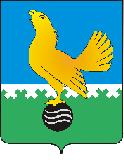 МУНИЦИПАЛЬНОЕ ОБРАЗОВАНИЕгородской округ Пыть-ЯхХанты-Мансийского автономного округа-ЮгрыАДМИНИСТРАЦИЯ ГОРОДАП О С Т А Н О В Л Е Н И ЕОб утверждении муниципальной программы «Жилищно-коммунальныйкомплекс и городская среда городаПыть-Яха»	В соответствии с Бюджетным кодексом Российской Федерации, постановлением Правительства Ханты-Мансийского автономного округа – Югры от 31.10.2021 № 477-п «О государственной программе Ханты-Мансийского автономного округа – Югры «Жилищно-коммунальный комплекс и городская среда», постановлением администрации города от 30.09.2021                       № 453-па «О порядке разработки и реализации муниципальных программ города Пыть-Яха», распоряжением администрации города от 18.07.2013                    № 1670-ра «О перечне муниципальных программ города Пыть-Яха»:1.  Утвердить муниципальную программу «Жилищно-коммунальный комплекс и городская среда города Пыть-Яха» согласно приложению.2.	Отделу по внутренней политике, связям с общественными организациями и СМИ управления по внутренней политике (О.В.Кулиш) опубликовать постановление в печатном средстве массовой информации «Официальный вестник».3. Отделу по обеспечению информационной безопасности (А.А. Мерзляков) разместить постановление на официальном сайте администрации города в сети Интернет.4.	Настоящее постановление вступает в силу с 01.01.2022.5. 	Считать утратившими силу постановления администрации города:-	от 13.12.2018 № 444-па «Об утверждении муниципальной программы «Жилищно-коммунального комплекс и городская среда города Пыть-Яха»; -	от 31.10.2019 № 429-па «О внесении изменений в постановление администрации города от 13.12.2018 № 444-па «Об утверждении муниципальной программы «Жилищно-коммунального комплекс и городская среда города Пыть-Яха»;-	от 07.11.2019 № 437-па «О внесении изменений в постановление администрации города от 13.12.2018 № 444-па «Об утверждении муниципальной программы «Жилищно-коммунального комплекс и городская среда города Пыть-Яха»;-	от 29.11.2019 № 478-па «О внесении изменений в постановление администрации города от 13.12.2018 № 444-па «Об утверждении муниципальной программы «Жилищно-коммунального комплекс и городская среда города Пыть-Яха»;-	от 31.12.2019 № 536-па «О внесении изменений в постановление администрации города от 13.12.2018 № 444-па «Об утверждении муниципальной программы «Жилищно-коммунального комплекс и городская среда города Пыть-Яха»;-	от 06.04.2020 № 128-па «О внесении изменений в постановление администрации города от 13.12.2018 № 444-па «Об утверждении муниципальной программы «Жилищно-коммунального комплекс и городская среда города Пыть-Яха»;-	от 26.12.2020 № 574-па «О внесении изменений в постановление администрации города от 13.12.2018 № 444-па «Об утверждении муниципальной программы «Жилищно-коммунального комплекс и городская среда города Пыть-Яха»;-	от 13.01.2021 № 09-па «О внесении изменений в постановление администрации города от 13.12.2018 № 444-па «Об утверждении муниципальной программы «Жилищно-коммунального комплекс и городская среда города Пыть-Яха»;-	от 25.06.2021 № 280-па «О внесении изменений в постановление администрации города от 13.12.2018 № 444-па «Об утверждении муниципальной программы «Жилищно-коммунального комплекс и городская среда города Пыть-Яха».6. 	Контроль за выполнением постановления возложить на заместителя главы города (направление деятельности – жилищно-коммунальные вопросы).Глава города Пыть-Яха  		                         	                      А.Н. МорозовПриложение к постановлению администрации      города Пыть-ЯхаПаспорт муниципальной программыТаблица 1Распределение финансовых ресурсов муниципальной программы (по годам)Таблица 2Перечень структурных элементов (основных мероприятий) муниципальной программыТаблица 3Оценка эффективности реализации муниципальной программыТаблица 4Перечень объектов капитального строительстваТаблица 5Показатели, характеризующие эффективность структурного элемента (основного мероприятия) муниципальной программы  Наименование муниципальной программы Наименование муниципальной программы Жилищно-коммунальный комплекс и городская среда города Пыть-ЯхаЖилищно-коммунальный комплекс и городская среда города Пыть-ЯхаСроки реализации муниципальной программыСроки реализации муниципальной программыСроки реализации муниципальной программыСроки реализации муниципальной программыСроки реализации муниципальной программыСроки реализации муниципальной программыСроки реализации муниципальной программы2022 – 2025 годы и на период до 2030 года2022 – 2025 годы и на период до 2030 года2022 – 2025 годы и на период до 2030 годаКуратор муниципальной программы Куратор муниципальной программы Заместитель главы города (направление деятельности – жилищно-коммунальные вопросы)Заместитель главы города (направление деятельности – жилищно-коммунальные вопросы)Заместитель главы города (направление деятельности – жилищно-коммунальные вопросы)Заместитель главы города (направление деятельности – жилищно-коммунальные вопросы)Заместитель главы города (направление деятельности – жилищно-коммунальные вопросы)Заместитель главы города (направление деятельности – жилищно-коммунальные вопросы)Заместитель главы города (направление деятельности – жилищно-коммунальные вопросы)Заместитель главы города (направление деятельности – жилищно-коммунальные вопросы)Заместитель главы города (направление деятельности – жилищно-коммунальные вопросы)Заместитель главы города (направление деятельности – жилищно-коммунальные вопросы)Заместитель главы города (направление деятельности – жилищно-коммунальные вопросы)Заместитель главы города (направление деятельности – жилищно-коммунальные вопросы)Ответственный исполнитель муниципальной программы Ответственный исполнитель муниципальной программы Управление по жилищно-коммунальному комплексу, транспорту и дорогам (далее - УЖКК, ТиД)Управление по жилищно-коммунальному комплексу, транспорту и дорогам (далее - УЖКК, ТиД)Управление по жилищно-коммунальному комплексу, транспорту и дорогам (далее - УЖКК, ТиД)Управление по жилищно-коммунальному комплексу, транспорту и дорогам (далее - УЖКК, ТиД)Управление по жилищно-коммунальному комплексу, транспорту и дорогам (далее - УЖКК, ТиД)Управление по жилищно-коммунальному комплексу, транспорту и дорогам (далее - УЖКК, ТиД)Управление по жилищно-коммунальному комплексу, транспорту и дорогам (далее - УЖКК, ТиД)Управление по жилищно-коммунальному комплексу, транспорту и дорогам (далее - УЖКК, ТиД)Управление по жилищно-коммунальному комплексу, транспорту и дорогам (далее - УЖКК, ТиД)Управление по жилищно-коммунальному комплексу, транспорту и дорогам (далее - УЖКК, ТиД)Управление по жилищно-коммунальному комплексу, транспорту и дорогам (далее - УЖКК, ТиД)Управление по жилищно-коммунальному комплексу, транспорту и дорогам (далее - УЖКК, ТиД)Соисполнители муниципальной программы Соисполнители муниципальной программы Муниципальное казенное учреждение «Управление капитального строительства г. Пыть-Ях» (далее – МКУ «УКС»), управление по муниципальному имуществу (далее – УМИ), управление архитектуры и градостроительства (далее – УАиГ)Муниципальное казенное учреждение «Управление капитального строительства г. Пыть-Ях» (далее – МКУ «УКС»), управление по муниципальному имуществу (далее – УМИ), управление архитектуры и градостроительства (далее – УАиГ)Муниципальное казенное учреждение «Управление капитального строительства г. Пыть-Ях» (далее – МКУ «УКС»), управление по муниципальному имуществу (далее – УМИ), управление архитектуры и градостроительства (далее – УАиГ)Муниципальное казенное учреждение «Управление капитального строительства г. Пыть-Ях» (далее – МКУ «УКС»), управление по муниципальному имуществу (далее – УМИ), управление архитектуры и градостроительства (далее – УАиГ)Муниципальное казенное учреждение «Управление капитального строительства г. Пыть-Ях» (далее – МКУ «УКС»), управление по муниципальному имуществу (далее – УМИ), управление архитектуры и градостроительства (далее – УАиГ)Муниципальное казенное учреждение «Управление капитального строительства г. Пыть-Ях» (далее – МКУ «УКС»), управление по муниципальному имуществу (далее – УМИ), управление архитектуры и градостроительства (далее – УАиГ)Муниципальное казенное учреждение «Управление капитального строительства г. Пыть-Ях» (далее – МКУ «УКС»), управление по муниципальному имуществу (далее – УМИ), управление архитектуры и градостроительства (далее – УАиГ)Муниципальное казенное учреждение «Управление капитального строительства г. Пыть-Ях» (далее – МКУ «УКС»), управление по муниципальному имуществу (далее – УМИ), управление архитектуры и градостроительства (далее – УАиГ)Муниципальное казенное учреждение «Управление капитального строительства г. Пыть-Ях» (далее – МКУ «УКС»), управление по муниципальному имуществу (далее – УМИ), управление архитектуры и градостроительства (далее – УАиГ)Муниципальное казенное учреждение «Управление капитального строительства г. Пыть-Ях» (далее – МКУ «УКС»), управление по муниципальному имуществу (далее – УМИ), управление архитектуры и градостроительства (далее – УАиГ)Муниципальное казенное учреждение «Управление капитального строительства г. Пыть-Ях» (далее – МКУ «УКС»), управление по муниципальному имуществу (далее – УМИ), управление архитектуры и градостроительства (далее – УАиГ)Муниципальное казенное учреждение «Управление капитального строительства г. Пыть-Ях» (далее – МКУ «УКС»), управление по муниципальному имуществу (далее – УМИ), управление архитектуры и градостроительства (далее – УАиГ)Национальная цель Национальная цель Комфортная и безопасная среда для жизниКомфортная и безопасная среда для жизниКомфортная и безопасная среда для жизниКомфортная и безопасная среда для жизниКомфортная и безопасная среда для жизниКомфортная и безопасная среда для жизниКомфортная и безопасная среда для жизниКомфортная и безопасная среда для жизниКомфортная и безопасная среда для жизниКомфортная и безопасная среда для жизниКомфортная и безопасная среда для жизниКомфортная и безопасная среда для жизниЦели муниципальной программы Цели муниципальной программы 1. Повышение качества и надежности предоставления жилищно-коммунальных услуг населению.2. Обеспечение населения качественной питьевой водой.3. Формирование комфортной городской среды.1. Повышение качества и надежности предоставления жилищно-коммунальных услуг населению.2. Обеспечение населения качественной питьевой водой.3. Формирование комфортной городской среды.1. Повышение качества и надежности предоставления жилищно-коммунальных услуг населению.2. Обеспечение населения качественной питьевой водой.3. Формирование комфортной городской среды.1. Повышение качества и надежности предоставления жилищно-коммунальных услуг населению.2. Обеспечение населения качественной питьевой водой.3. Формирование комфортной городской среды.1. Повышение качества и надежности предоставления жилищно-коммунальных услуг населению.2. Обеспечение населения качественной питьевой водой.3. Формирование комфортной городской среды.1. Повышение качества и надежности предоставления жилищно-коммунальных услуг населению.2. Обеспечение населения качественной питьевой водой.3. Формирование комфортной городской среды.1. Повышение качества и надежности предоставления жилищно-коммунальных услуг населению.2. Обеспечение населения качественной питьевой водой.3. Формирование комфортной городской среды.1. Повышение качества и надежности предоставления жилищно-коммунальных услуг населению.2. Обеспечение населения качественной питьевой водой.3. Формирование комфортной городской среды.1. Повышение качества и надежности предоставления жилищно-коммунальных услуг населению.2. Обеспечение населения качественной питьевой водой.3. Формирование комфортной городской среды.1. Повышение качества и надежности предоставления жилищно-коммунальных услуг населению.2. Обеспечение населения качественной питьевой водой.3. Формирование комфортной городской среды.1. Повышение качества и надежности предоставления жилищно-коммунальных услуг населению.2. Обеспечение населения качественной питьевой водой.3. Формирование комфортной городской среды.1. Повышение качества и надежности предоставления жилищно-коммунальных услуг населению.2. Обеспечение населения качественной питьевой водой.3. Формирование комфортной городской среды.Задачи муниципальной программыЗадачи муниципальной программы1. Повышение эффективности, качества и надежности поставки коммунальных ресурсов.2. Повышение эффективности управления и содержания общего имущества многоквартирных домов.3. Привлечение долгосрочных частных инвестиций.4. Снижение потребления энергетических ресурсов и повышение энергоэффективности.5. Организация деятельности по исполнению муниципальной программы.6. Разработка и внедрение универсальных механизмов вовлеченности заинтересованных граждан, организаций в реализацию мероприятий по благоустройству дворовых и общественных территорий, проведение мероприятий по благоустройству территорий города Пыть-Яха в соответствии с едиными требованиями. 1. Повышение эффективности, качества и надежности поставки коммунальных ресурсов.2. Повышение эффективности управления и содержания общего имущества многоквартирных домов.3. Привлечение долгосрочных частных инвестиций.4. Снижение потребления энергетических ресурсов и повышение энергоэффективности.5. Организация деятельности по исполнению муниципальной программы.6. Разработка и внедрение универсальных механизмов вовлеченности заинтересованных граждан, организаций в реализацию мероприятий по благоустройству дворовых и общественных территорий, проведение мероприятий по благоустройству территорий города Пыть-Яха в соответствии с едиными требованиями. 1. Повышение эффективности, качества и надежности поставки коммунальных ресурсов.2. Повышение эффективности управления и содержания общего имущества многоквартирных домов.3. Привлечение долгосрочных частных инвестиций.4. Снижение потребления энергетических ресурсов и повышение энергоэффективности.5. Организация деятельности по исполнению муниципальной программы.6. Разработка и внедрение универсальных механизмов вовлеченности заинтересованных граждан, организаций в реализацию мероприятий по благоустройству дворовых и общественных территорий, проведение мероприятий по благоустройству территорий города Пыть-Яха в соответствии с едиными требованиями. 1. Повышение эффективности, качества и надежности поставки коммунальных ресурсов.2. Повышение эффективности управления и содержания общего имущества многоквартирных домов.3. Привлечение долгосрочных частных инвестиций.4. Снижение потребления энергетических ресурсов и повышение энергоэффективности.5. Организация деятельности по исполнению муниципальной программы.6. Разработка и внедрение универсальных механизмов вовлеченности заинтересованных граждан, организаций в реализацию мероприятий по благоустройству дворовых и общественных территорий, проведение мероприятий по благоустройству территорий города Пыть-Яха в соответствии с едиными требованиями. 1. Повышение эффективности, качества и надежности поставки коммунальных ресурсов.2. Повышение эффективности управления и содержания общего имущества многоквартирных домов.3. Привлечение долгосрочных частных инвестиций.4. Снижение потребления энергетических ресурсов и повышение энергоэффективности.5. Организация деятельности по исполнению муниципальной программы.6. Разработка и внедрение универсальных механизмов вовлеченности заинтересованных граждан, организаций в реализацию мероприятий по благоустройству дворовых и общественных территорий, проведение мероприятий по благоустройству территорий города Пыть-Яха в соответствии с едиными требованиями. 1. Повышение эффективности, качества и надежности поставки коммунальных ресурсов.2. Повышение эффективности управления и содержания общего имущества многоквартирных домов.3. Привлечение долгосрочных частных инвестиций.4. Снижение потребления энергетических ресурсов и повышение энергоэффективности.5. Организация деятельности по исполнению муниципальной программы.6. Разработка и внедрение универсальных механизмов вовлеченности заинтересованных граждан, организаций в реализацию мероприятий по благоустройству дворовых и общественных территорий, проведение мероприятий по благоустройству территорий города Пыть-Яха в соответствии с едиными требованиями. 1. Повышение эффективности, качества и надежности поставки коммунальных ресурсов.2. Повышение эффективности управления и содержания общего имущества многоквартирных домов.3. Привлечение долгосрочных частных инвестиций.4. Снижение потребления энергетических ресурсов и повышение энергоэффективности.5. Организация деятельности по исполнению муниципальной программы.6. Разработка и внедрение универсальных механизмов вовлеченности заинтересованных граждан, организаций в реализацию мероприятий по благоустройству дворовых и общественных территорий, проведение мероприятий по благоустройству территорий города Пыть-Яха в соответствии с едиными требованиями. 1. Повышение эффективности, качества и надежности поставки коммунальных ресурсов.2. Повышение эффективности управления и содержания общего имущества многоквартирных домов.3. Привлечение долгосрочных частных инвестиций.4. Снижение потребления энергетических ресурсов и повышение энергоэффективности.5. Организация деятельности по исполнению муниципальной программы.6. Разработка и внедрение универсальных механизмов вовлеченности заинтересованных граждан, организаций в реализацию мероприятий по благоустройству дворовых и общественных территорий, проведение мероприятий по благоустройству территорий города Пыть-Яха в соответствии с едиными требованиями. 1. Повышение эффективности, качества и надежности поставки коммунальных ресурсов.2. Повышение эффективности управления и содержания общего имущества многоквартирных домов.3. Привлечение долгосрочных частных инвестиций.4. Снижение потребления энергетических ресурсов и повышение энергоэффективности.5. Организация деятельности по исполнению муниципальной программы.6. Разработка и внедрение универсальных механизмов вовлеченности заинтересованных граждан, организаций в реализацию мероприятий по благоустройству дворовых и общественных территорий, проведение мероприятий по благоустройству территорий города Пыть-Яха в соответствии с едиными требованиями. 1. Повышение эффективности, качества и надежности поставки коммунальных ресурсов.2. Повышение эффективности управления и содержания общего имущества многоквартирных домов.3. Привлечение долгосрочных частных инвестиций.4. Снижение потребления энергетических ресурсов и повышение энергоэффективности.5. Организация деятельности по исполнению муниципальной программы.6. Разработка и внедрение универсальных механизмов вовлеченности заинтересованных граждан, организаций в реализацию мероприятий по благоустройству дворовых и общественных территорий, проведение мероприятий по благоустройству территорий города Пыть-Яха в соответствии с едиными требованиями. 1. Повышение эффективности, качества и надежности поставки коммунальных ресурсов.2. Повышение эффективности управления и содержания общего имущества многоквартирных домов.3. Привлечение долгосрочных частных инвестиций.4. Снижение потребления энергетических ресурсов и повышение энергоэффективности.5. Организация деятельности по исполнению муниципальной программы.6. Разработка и внедрение универсальных механизмов вовлеченности заинтересованных граждан, организаций в реализацию мероприятий по благоустройству дворовых и общественных территорий, проведение мероприятий по благоустройству территорий города Пыть-Яха в соответствии с едиными требованиями. 1. Повышение эффективности, качества и надежности поставки коммунальных ресурсов.2. Повышение эффективности управления и содержания общего имущества многоквартирных домов.3. Привлечение долгосрочных частных инвестиций.4. Снижение потребления энергетических ресурсов и повышение энергоэффективности.5. Организация деятельности по исполнению муниципальной программы.6. Разработка и внедрение универсальных механизмов вовлеченности заинтересованных граждан, организаций в реализацию мероприятий по благоустройству дворовых и общественных территорий, проведение мероприятий по благоустройству территорий города Пыть-Яха в соответствии с едиными требованиями. Подпрограммы Подпрограммы Подпрограмма 1 «Создание условий для обеспечения качественными коммунальными услугами»;Подпрограмма 2 «Содействие проведению капитального ремонта многоквартирных домов»;Подпрограмма 3 «Поддержка частных инвестиций в жилищно-коммунальном комплекс и обеспечение безубыточной деятельности организаций коммунального комплекса, осуществляющих регулируемую деятельность в сфере теплоснабжения, водоснабжения, водоотведения»;Подпрограмма 4 «Повышение энергоэффективности в отраслях экономики»;Подпрограмма 5 «Обеспечение реализации муниципальной программы»;Подпрограмма 6 «Формирование комфортной городской среды»Подпрограмма 1 «Создание условий для обеспечения качественными коммунальными услугами»;Подпрограмма 2 «Содействие проведению капитального ремонта многоквартирных домов»;Подпрограмма 3 «Поддержка частных инвестиций в жилищно-коммунальном комплекс и обеспечение безубыточной деятельности организаций коммунального комплекса, осуществляющих регулируемую деятельность в сфере теплоснабжения, водоснабжения, водоотведения»;Подпрограмма 4 «Повышение энергоэффективности в отраслях экономики»;Подпрограмма 5 «Обеспечение реализации муниципальной программы»;Подпрограмма 6 «Формирование комфортной городской среды»Подпрограмма 1 «Создание условий для обеспечения качественными коммунальными услугами»;Подпрограмма 2 «Содействие проведению капитального ремонта многоквартирных домов»;Подпрограмма 3 «Поддержка частных инвестиций в жилищно-коммунальном комплекс и обеспечение безубыточной деятельности организаций коммунального комплекса, осуществляющих регулируемую деятельность в сфере теплоснабжения, водоснабжения, водоотведения»;Подпрограмма 4 «Повышение энергоэффективности в отраслях экономики»;Подпрограмма 5 «Обеспечение реализации муниципальной программы»;Подпрограмма 6 «Формирование комфортной городской среды»Подпрограмма 1 «Создание условий для обеспечения качественными коммунальными услугами»;Подпрограмма 2 «Содействие проведению капитального ремонта многоквартирных домов»;Подпрограмма 3 «Поддержка частных инвестиций в жилищно-коммунальном комплекс и обеспечение безубыточной деятельности организаций коммунального комплекса, осуществляющих регулируемую деятельность в сфере теплоснабжения, водоснабжения, водоотведения»;Подпрограмма 4 «Повышение энергоэффективности в отраслях экономики»;Подпрограмма 5 «Обеспечение реализации муниципальной программы»;Подпрограмма 6 «Формирование комфортной городской среды»Подпрограмма 1 «Создание условий для обеспечения качественными коммунальными услугами»;Подпрограмма 2 «Содействие проведению капитального ремонта многоквартирных домов»;Подпрограмма 3 «Поддержка частных инвестиций в жилищно-коммунальном комплекс и обеспечение безубыточной деятельности организаций коммунального комплекса, осуществляющих регулируемую деятельность в сфере теплоснабжения, водоснабжения, водоотведения»;Подпрограмма 4 «Повышение энергоэффективности в отраслях экономики»;Подпрограмма 5 «Обеспечение реализации муниципальной программы»;Подпрограмма 6 «Формирование комфортной городской среды»Подпрограмма 1 «Создание условий для обеспечения качественными коммунальными услугами»;Подпрограмма 2 «Содействие проведению капитального ремонта многоквартирных домов»;Подпрограмма 3 «Поддержка частных инвестиций в жилищно-коммунальном комплекс и обеспечение безубыточной деятельности организаций коммунального комплекса, осуществляющих регулируемую деятельность в сфере теплоснабжения, водоснабжения, водоотведения»;Подпрограмма 4 «Повышение энергоэффективности в отраслях экономики»;Подпрограмма 5 «Обеспечение реализации муниципальной программы»;Подпрограмма 6 «Формирование комфортной городской среды»Подпрограмма 1 «Создание условий для обеспечения качественными коммунальными услугами»;Подпрограмма 2 «Содействие проведению капитального ремонта многоквартирных домов»;Подпрограмма 3 «Поддержка частных инвестиций в жилищно-коммунальном комплекс и обеспечение безубыточной деятельности организаций коммунального комплекса, осуществляющих регулируемую деятельность в сфере теплоснабжения, водоснабжения, водоотведения»;Подпрограмма 4 «Повышение энергоэффективности в отраслях экономики»;Подпрограмма 5 «Обеспечение реализации муниципальной программы»;Подпрограмма 6 «Формирование комфортной городской среды»Подпрограмма 1 «Создание условий для обеспечения качественными коммунальными услугами»;Подпрограмма 2 «Содействие проведению капитального ремонта многоквартирных домов»;Подпрограмма 3 «Поддержка частных инвестиций в жилищно-коммунальном комплекс и обеспечение безубыточной деятельности организаций коммунального комплекса, осуществляющих регулируемую деятельность в сфере теплоснабжения, водоснабжения, водоотведения»;Подпрограмма 4 «Повышение энергоэффективности в отраслях экономики»;Подпрограмма 5 «Обеспечение реализации муниципальной программы»;Подпрограмма 6 «Формирование комфортной городской среды»Подпрограмма 1 «Создание условий для обеспечения качественными коммунальными услугами»;Подпрограмма 2 «Содействие проведению капитального ремонта многоквартирных домов»;Подпрограмма 3 «Поддержка частных инвестиций в жилищно-коммунальном комплекс и обеспечение безубыточной деятельности организаций коммунального комплекса, осуществляющих регулируемую деятельность в сфере теплоснабжения, водоснабжения, водоотведения»;Подпрограмма 4 «Повышение энергоэффективности в отраслях экономики»;Подпрограмма 5 «Обеспечение реализации муниципальной программы»;Подпрограмма 6 «Формирование комфортной городской среды»Подпрограмма 1 «Создание условий для обеспечения качественными коммунальными услугами»;Подпрограмма 2 «Содействие проведению капитального ремонта многоквартирных домов»;Подпрограмма 3 «Поддержка частных инвестиций в жилищно-коммунальном комплекс и обеспечение безубыточной деятельности организаций коммунального комплекса, осуществляющих регулируемую деятельность в сфере теплоснабжения, водоснабжения, водоотведения»;Подпрограмма 4 «Повышение энергоэффективности в отраслях экономики»;Подпрограмма 5 «Обеспечение реализации муниципальной программы»;Подпрограмма 6 «Формирование комфортной городской среды»Подпрограмма 1 «Создание условий для обеспечения качественными коммунальными услугами»;Подпрограмма 2 «Содействие проведению капитального ремонта многоквартирных домов»;Подпрограмма 3 «Поддержка частных инвестиций в жилищно-коммунальном комплекс и обеспечение безубыточной деятельности организаций коммунального комплекса, осуществляющих регулируемую деятельность в сфере теплоснабжения, водоснабжения, водоотведения»;Подпрограмма 4 «Повышение энергоэффективности в отраслях экономики»;Подпрограмма 5 «Обеспечение реализации муниципальной программы»;Подпрограмма 6 «Формирование комфортной городской среды»Подпрограмма 1 «Создание условий для обеспечения качественными коммунальными услугами»;Подпрограмма 2 «Содействие проведению капитального ремонта многоквартирных домов»;Подпрограмма 3 «Поддержка частных инвестиций в жилищно-коммунальном комплекс и обеспечение безубыточной деятельности организаций коммунального комплекса, осуществляющих регулируемую деятельность в сфере теплоснабжения, водоснабжения, водоотведения»;Подпрограмма 4 «Повышение энергоэффективности в отраслях экономики»;Подпрограмма 5 «Обеспечение реализации муниципальной программы»;Подпрограмма 6 «Формирование комфортной городской среды»Целевые показатели муниципальной программы № п/пНаименование целевого показателяДокумент - основаниеДокумент - основаниеЗначение показателя по годамЗначение показателя по годамЗначение показателя по годамЗначение показателя по годамЗначение показателя по годамЗначение показателя по годамЗначение показателя по годамЗначение показателя по годамЗначение показателя по годамЦелевые показатели муниципальной программы № п/пНаименование целевого показателяДокумент - основаниеДокумент - основаниеБазовое значение (2020 год)20222023202420252026 -20302026 -2030На момент окончания реализации муниципальной программыОтветственный исполнитель/ соисполнитель за достижение показателяЦелевые показатели муниципальной программы 1Доля населения муниципального образования городской округ Пыть-Ях, обеспеченного качественной питьевой водой из систем централизованного водоснабжения, %Региональный проекта "Чистая вода" национального проекта "Жилье и городская среда"Региональный проекта "Чистая вода" национального проекта "Жилье и городская среда"32100100100100100100100УЖКК, ТиДЦелевые показатели муниципальной программы 2Доля многоквартирных домов, в которых проведен ремонт в соответствии с краткосрочными планами реализации региональной программы капитального ремонта общего имущества в многоквартирных домах, %Постановление Правительства автономного округа от 25.12.2013 № 568-п «О Программе капитального ремонта общего имущества в многоквартирных домах, расположенных на территории Ханты-Мансийского автономного округа – Югры»Постановление Правительства автономного округа от 25.12.2013 № 568-п «О Программе капитального ремонта общего имущества в многоквартирных домах, расположенных на территории Ханты-Мансийского автономного округа – Югры»39,652,358,664,964,994,694,694,6УЖКК, ТиДЦелевые показатели муниципальной программы 3Качество городской среды, %Указ Президента Российской Федерации от 04.02.2021 № 68 "Об оценке эффективности деятельности высших должностных лиц (руководителей высших исполнительных органов государственной власти) субъектов Российской Федерации и деятельности органов исполнительной власти субъектов Российской Федерации",постановление Правительства Российской Федерации от 03.04.2021 № 542 "Об утверждении методик расчета показателей для оценки эффективности деятельности высших должностных лиц (руководителей высших исполнительных органов государственной власти) субъектов Российской Федерации и деятельности органов исполнительной власти субъектов Российской Федерации, а также о признании утратившими силу отдельных положений постановления Правительства Российской Федерации от 17 июля . № 915"Указ Президента Российской Федерации от 04.02.2021 № 68 "Об оценке эффективности деятельности высших должностных лиц (руководителей высших исполнительных органов государственной власти) субъектов Российской Федерации и деятельности органов исполнительной власти субъектов Российской Федерации",постановление Правительства Российской Федерации от 03.04.2021 № 542 "Об утверждении методик расчета показателей для оценки эффективности деятельности высших должностных лиц (руководителей высших исполнительных органов государственной власти) субъектов Российской Федерации и деятельности органов исполнительной власти субъектов Российской Федерации, а также о признании утратившими силу отдельных положений постановления Правительства Российской Федерации от 17 июля . № 915"4040505050505050УЖКК, ТиД, УМИ, УАиГ Параметры финансового обеспечения муниципальной программы Параметры финансового обеспечения муниципальной программы Источники финансированияРасходы по годам (тыс. рублей)Расходы по годам (тыс. рублей)Расходы по годам (тыс. рублей)Расходы по годам (тыс. рублей)Расходы по годам (тыс. рублей)Расходы по годам (тыс. рублей)Расходы по годам (тыс. рублей)Расходы по годам (тыс. рублей)Расходы по годам (тыс. рублей)Расходы по годам (тыс. рублей)Расходы по годам (тыс. рублей)Параметры финансового обеспечения муниципальной программы Параметры финансового обеспечения муниципальной программы Источники финансированияВсего202220232023202420242025202520252026 - 20302026 - 2030Параметры финансового обеспечения муниципальной программы Параметры финансового обеспечения муниципальной программы всего301 782,953 458,122 282,622 282,645 098,445 098,430 157,330 157,330 157,3150 786,5150 786,5Параметры финансового обеспечения муниципальной программы Параметры финансового обеспечения муниципальной программы федеральный бюджет13 868,44 457,74 457,74 457,74 953,04 953,00,00,00,00,00,0Параметры финансового обеспечения муниципальной программы Параметры финансового обеспечения муниципальной программы бюджет автономного округа222 638,620 973,414 482,414 482,433 380,633 380,625 633,725 633,725 633,7128 168,5128 168,5Параметры финансового обеспечения муниципальной программы Параметры финансового обеспечения муниципальной программы местный бюджет65 275,928 027,03 342,53 342,56 764,86 764,84 523,64 523,64 523,622 618,022 618,0Параметры финансового обеспечения муниципальной программы Параметры финансового обеспечения муниципальной программы иные источники финансирования0,00,00,00,00,00,00,00,00,00,00,0Параметры финансового обеспечения региональных проектов, проектов автономного округа, муниципальных проектов, реализуемый на основе проектной инициативы Параметры финансового обеспечения региональных проектов, проектов автономного округа, муниципальных проектов, реализуемый на основе проектной инициативы Источники финансированияРасходы по годам (тыс. рублей)Расходы по годам (тыс. рублей)Расходы по годам (тыс. рублей)Расходы по годам (тыс. рублей)Расходы по годам (тыс. рублей)Расходы по годам (тыс. рублей)Расходы по годам (тыс. рублей)Расходы по годам (тыс. рублей)Расходы по годам (тыс. рублей)Расходы по годам (тыс. рублей)Расходы по годам (тыс. рублей)Параметры финансового обеспечения региональных проектов, проектов автономного округа, муниципальных проектов, реализуемый на основе проектной инициативы Параметры финансового обеспечения региональных проектов, проектов автономного округа, муниципальных проектов, реализуемый на основе проектной инициативы Источники финансированияВсего202220232023202420242025202520252026- 20302026- 2030Параметры финансового обеспечения региональных проектов, проектов автономного округа, муниципальных проектов, реализуемый на основе проектной инициативы Параметры финансового обеспечения региональных проектов, проектов автономного округа, муниципальных проектов, реализуемый на основе проектной инициативы Портфель проектов "Жилье и городская среда" (срок реализации 01.01.2019 - 31.12.2024)Портфель проектов "Жилье и городская среда" (срок реализации 01.01.2019 - 31.12.2024)Портфель проектов "Жилье и городская среда" (срок реализации 01.01.2019 - 31.12.2024)Портфель проектов "Жилье и городская среда" (срок реализации 01.01.2019 - 31.12.2024)Портфель проектов "Жилье и городская среда" (срок реализации 01.01.2019 - 31.12.2024)Портфель проектов "Жилье и городская среда" (срок реализации 01.01.2019 - 31.12.2024)Портфель проектов "Жилье и городская среда" (срок реализации 01.01.2019 - 31.12.2024)Портфель проектов "Жилье и городская среда" (срок реализации 01.01.2019 - 31.12.2024)Портфель проектов "Жилье и городская среда" (срок реализации 01.01.2019 - 31.12.2024)Портфель проектов "Жилье и городская среда" (срок реализации 01.01.2019 - 31.12.2024)Портфель проектов "Жилье и городская среда" (срок реализации 01.01.2019 - 31.12.2024)Портфель проектов "Жилье и городская среда" (срок реализации 01.01.2019 - 31.12.2024)Параметры финансового обеспечения региональных проектов, проектов автономного округа, муниципальных проектов, реализуемый на основе проектной инициативы Параметры финансового обеспечения региональных проектов, проектов автономного округа, муниципальных проектов, реализуемый на основе проектной инициативы всего41 835,113 447,013 447,013 447,014 941,114 941,10,00,00,00,00,0Параметры финансового обеспечения региональных проектов, проектов автономного округа, муниципальных проектов, реализуемый на основе проектной инициативы Параметры финансового обеспечения региональных проектов, проектов автономного округа, муниципальных проектов, реализуемый на основе проектной инициативы федеральный бюджет13 868,44 457,74 457,74 457,74 953,04 953,00,00,00,00,00,0Параметры финансового обеспечения региональных проектов, проектов автономного округа, муниципальных проектов, реализуемый на основе проектной инициативы Параметры финансового обеспечения региональных проектов, проектов автономного округа, муниципальных проектов, реализуемый на основе проектной инициативы бюджет автономного округа21 691,36 972,26 972,26 972,27 746,97 746,90,00,00,00,00,0Параметры финансового обеспечения региональных проектов, проектов автономного округа, муниципальных проектов, реализуемый на основе проектной инициативы Параметры финансового обеспечения региональных проектов, проектов автономного округа, муниципальных проектов, реализуемый на основе проектной инициативы местный бюджет6 275,42 017,12 017,12 017,12 241,22 241,20,00,00,00,00,0Параметры финансового обеспечения региональных проектов, проектов автономного округа, муниципальных проектов, реализуемый на основе проектной инициативы Параметры финансового обеспечения региональных проектов, проектов автономного округа, муниципальных проектов, реализуемый на основе проектной инициативы иные источники финансирования0,00,00,00,00,00,00,00,00,00,00,0Параметры финансового обеспечения региональных проектов, проектов автономного округа, муниципальных проектов, реализуемый на основе проектной инициативы Параметры финансового обеспечения региональных проектов, проектов автономного округа, муниципальных проектов, реализуемый на основе проектной инициативы Региональный проект "Чистая вода" (срок реализации 01.01.2019 - 31.12.2024)Региональный проект "Чистая вода" (срок реализации 01.01.2019 - 31.12.2024)Региональный проект "Чистая вода" (срок реализации 01.01.2019 - 31.12.2024)Региональный проект "Чистая вода" (срок реализации 01.01.2019 - 31.12.2024)Региональный проект "Чистая вода" (срок реализации 01.01.2019 - 31.12.2024)Региональный проект "Чистая вода" (срок реализации 01.01.2019 - 31.12.2024)Региональный проект "Чистая вода" (срок реализации 01.01.2019 - 31.12.2024)Региональный проект "Чистая вода" (срок реализации 01.01.2019 - 31.12.2024)Региональный проект "Чистая вода" (срок реализации 01.01.2019 - 31.12.2024)Региональный проект "Чистая вода" (срок реализации 01.01.2019 - 31.12.2024)Региональный проект "Чистая вода" (срок реализации 01.01.2019 - 31.12.2024)Региональный проект "Чистая вода" (срок реализации 01.01.2019 - 31.12.2024)Параметры финансового обеспечения региональных проектов, проектов автономного округа, муниципальных проектов, реализуемый на основе проектной инициативы Параметры финансового обеспечения региональных проектов, проектов автономного округа, муниципальных проектов, реализуемый на основе проектной инициативы всего0,00,00,00,00,00,00,00,00,00,00,0Параметры финансового обеспечения региональных проектов, проектов автономного округа, муниципальных проектов, реализуемый на основе проектной инициативы Параметры финансового обеспечения региональных проектов, проектов автономного округа, муниципальных проектов, реализуемый на основе проектной инициативы федеральный бюджет0,00,00,00,00,00,00,00,00,00,00,0Параметры финансового обеспечения региональных проектов, проектов автономного округа, муниципальных проектов, реализуемый на основе проектной инициативы Параметры финансового обеспечения региональных проектов, проектов автономного округа, муниципальных проектов, реализуемый на основе проектной инициативы бюджет автономного округа0,00,00,00,00,00,00,00,00,00,00,0Параметры финансового обеспечения региональных проектов, проектов автономного округа, муниципальных проектов, реализуемый на основе проектной инициативы Параметры финансового обеспечения региональных проектов, проектов автономного округа, муниципальных проектов, реализуемый на основе проектной инициативы местный бюджет0,00,00,00,00,00,00,00,00,00,00,0Параметры финансового обеспечения региональных проектов, проектов автономного округа, муниципальных проектов, реализуемый на основе проектной инициативы Параметры финансового обеспечения региональных проектов, проектов автономного округа, муниципальных проектов, реализуемый на основе проектной инициативы иные источники финансирования0,00,00,00,00,00,00,00,00,00,00,0Параметры финансового обеспечения региональных проектов, проектов автономного округа, муниципальных проектов, реализуемый на основе проектной инициативы Параметры финансового обеспечения региональных проектов, проектов автономного округа, муниципальных проектов, реализуемый на основе проектной инициативы Региональный проект «Формирование комфортной городской среды» (срок реализации 01.01.2019 - 31.12.2024)Региональный проект «Формирование комфортной городской среды» (срок реализации 01.01.2019 - 31.12.2024)Региональный проект «Формирование комфортной городской среды» (срок реализации 01.01.2019 - 31.12.2024)Региональный проект «Формирование комфортной городской среды» (срок реализации 01.01.2019 - 31.12.2024)Региональный проект «Формирование комфортной городской среды» (срок реализации 01.01.2019 - 31.12.2024)Региональный проект «Формирование комфортной городской среды» (срок реализации 01.01.2019 - 31.12.2024)Региональный проект «Формирование комфортной городской среды» (срок реализации 01.01.2019 - 31.12.2024)Региональный проект «Формирование комфортной городской среды» (срок реализации 01.01.2019 - 31.12.2024)Региональный проект «Формирование комфортной городской среды» (срок реализации 01.01.2019 - 31.12.2024)Региональный проект «Формирование комфортной городской среды» (срок реализации 01.01.2019 - 31.12.2024)Региональный проект «Формирование комфортной городской среды» (срок реализации 01.01.2019 - 31.12.2024)Региональный проект «Формирование комфортной городской среды» (срок реализации 01.01.2019 - 31.12.2024)Параметры финансового обеспечения региональных проектов, проектов автономного округа, муниципальных проектов, реализуемый на основе проектной инициативы Параметры финансового обеспечения региональных проектов, проектов автономного округа, муниципальных проектов, реализуемый на основе проектной инициативы всего41 835,113 447,013 447,013 447,014 941,114 941,10,00,00,00,00,0Параметры финансового обеспечения региональных проектов, проектов автономного округа, муниципальных проектов, реализуемый на основе проектной инициативы Параметры финансового обеспечения региональных проектов, проектов автономного округа, муниципальных проектов, реализуемый на основе проектной инициативы федеральный бюджет13 868,44 457,74 457,74 457,74 953,04 953,00,00,00,00,00,0Параметры финансового обеспечения региональных проектов, проектов автономного округа, муниципальных проектов, реализуемый на основе проектной инициативы Параметры финансового обеспечения региональных проектов, проектов автономного округа, муниципальных проектов, реализуемый на основе проектной инициативы бюджет автономного округа21 691,36 972,26 972,26 972,27 746,97 746,90,00,00,00,00,0Параметры финансового обеспечения региональных проектов, проектов автономного округа, муниципальных проектов, реализуемый на основе проектной инициативы Параметры финансового обеспечения региональных проектов, проектов автономного округа, муниципальных проектов, реализуемый на основе проектной инициативы местный бюджет6 275,42 017,12 017,12 017,12 241,22 241,20,00,00,00,00,0Параметры финансового обеспечения региональных проектов, проектов автономного округа, муниципальных проектов, реализуемый на основе проектной инициативы Параметры финансового обеспечения региональных проектов, проектов автономного округа, муниципальных проектов, реализуемый на основе проектной инициативы иные источники финансирования0,00,00,00,00,00,00,00,00,00,00,0Муниципальный проект, реализуемый на основе проектной инициативы "Чистая вода" (срок реализации 01.12.2019 - 10.09.2022)Муниципальный проект, реализуемый на основе проектной инициативы "Чистая вода" (срок реализации 01.12.2019 - 10.09.2022)Муниципальный проект, реализуемый на основе проектной инициативы "Чистая вода" (срок реализации 01.12.2019 - 10.09.2022)Муниципальный проект, реализуемый на основе проектной инициативы "Чистая вода" (срок реализации 01.12.2019 - 10.09.2022)Муниципальный проект, реализуемый на основе проектной инициативы "Чистая вода" (срок реализации 01.12.2019 - 10.09.2022)Муниципальный проект, реализуемый на основе проектной инициативы "Чистая вода" (срок реализации 01.12.2019 - 10.09.2022)Муниципальный проект, реализуемый на основе проектной инициативы "Чистая вода" (срок реализации 01.12.2019 - 10.09.2022)Муниципальный проект, реализуемый на основе проектной инициативы "Чистая вода" (срок реализации 01.12.2019 - 10.09.2022)Муниципальный проект, реализуемый на основе проектной инициативы "Чистая вода" (срок реализации 01.12.2019 - 10.09.2022)Муниципальный проект, реализуемый на основе проектной инициативы "Чистая вода" (срок реализации 01.12.2019 - 10.09.2022)Муниципальный проект, реализуемый на основе проектной инициативы "Чистая вода" (срок реализации 01.12.2019 - 10.09.2022)Муниципальный проект, реализуемый на основе проектной инициативы "Чистая вода" (срок реализации 01.12.2019 - 10.09.2022)всего0,00,00,00,00,00,00,00,00,00,00,0федеральный бюджет0,00,00,00,00,00,00,00,00,00,00,0бюджет автономного округа0,00,00,00,00,00,00,00,00,00,00,0местный бюджет0,00,00,00,00,00,00,00,00,00,00,0иные источники финансирования0,00,00,00,00,00,00,00,00,00,00,0Муниципальный проект, реализуемый на основе проектной инициативы "Передача в концессию объектов жилищно-коммунального хозяйства, находящихся в муниципальной собственности города Пыть-Яха в соответствии с утвержденным графиком: системы, объекты водоснабжения, водоотведения и теплоснабжения»(срок реализации 26.10.2018 – 31.12.2022)Муниципальный проект, реализуемый на основе проектной инициативы "Передача в концессию объектов жилищно-коммунального хозяйства, находящихся в муниципальной собственности города Пыть-Яха в соответствии с утвержденным графиком: системы, объекты водоснабжения, водоотведения и теплоснабжения»(срок реализации 26.10.2018 – 31.12.2022)Муниципальный проект, реализуемый на основе проектной инициативы "Передача в концессию объектов жилищно-коммунального хозяйства, находящихся в муниципальной собственности города Пыть-Яха в соответствии с утвержденным графиком: системы, объекты водоснабжения, водоотведения и теплоснабжения»(срок реализации 26.10.2018 – 31.12.2022)Муниципальный проект, реализуемый на основе проектной инициативы "Передача в концессию объектов жилищно-коммунального хозяйства, находящихся в муниципальной собственности города Пыть-Яха в соответствии с утвержденным графиком: системы, объекты водоснабжения, водоотведения и теплоснабжения»(срок реализации 26.10.2018 – 31.12.2022)Муниципальный проект, реализуемый на основе проектной инициативы "Передача в концессию объектов жилищно-коммунального хозяйства, находящихся в муниципальной собственности города Пыть-Яха в соответствии с утвержденным графиком: системы, объекты водоснабжения, водоотведения и теплоснабжения»(срок реализации 26.10.2018 – 31.12.2022)Муниципальный проект, реализуемый на основе проектной инициативы "Передача в концессию объектов жилищно-коммунального хозяйства, находящихся в муниципальной собственности города Пыть-Яха в соответствии с утвержденным графиком: системы, объекты водоснабжения, водоотведения и теплоснабжения»(срок реализации 26.10.2018 – 31.12.2022)Муниципальный проект, реализуемый на основе проектной инициативы "Передача в концессию объектов жилищно-коммунального хозяйства, находящихся в муниципальной собственности города Пыть-Яха в соответствии с утвержденным графиком: системы, объекты водоснабжения, водоотведения и теплоснабжения»(срок реализации 26.10.2018 – 31.12.2022)Муниципальный проект, реализуемый на основе проектной инициативы "Передача в концессию объектов жилищно-коммунального хозяйства, находящихся в муниципальной собственности города Пыть-Яха в соответствии с утвержденным графиком: системы, объекты водоснабжения, водоотведения и теплоснабжения»(срок реализации 26.10.2018 – 31.12.2022)Муниципальный проект, реализуемый на основе проектной инициативы "Передача в концессию объектов жилищно-коммунального хозяйства, находящихся в муниципальной собственности города Пыть-Яха в соответствии с утвержденным графиком: системы, объекты водоснабжения, водоотведения и теплоснабжения»(срок реализации 26.10.2018 – 31.12.2022)Муниципальный проект, реализуемый на основе проектной инициативы "Передача в концессию объектов жилищно-коммунального хозяйства, находящихся в муниципальной собственности города Пыть-Яха в соответствии с утвержденным графиком: системы, объекты водоснабжения, водоотведения и теплоснабжения»(срок реализации 26.10.2018 – 31.12.2022)Муниципальный проект, реализуемый на основе проектной инициативы "Передача в концессию объектов жилищно-коммунального хозяйства, находящихся в муниципальной собственности города Пыть-Яха в соответствии с утвержденным графиком: системы, объекты водоснабжения, водоотведения и теплоснабжения»(срок реализации 26.10.2018 – 31.12.2022)Муниципальный проект, реализуемый на основе проектной инициативы "Передача в концессию объектов жилищно-коммунального хозяйства, находящихся в муниципальной собственности города Пыть-Яха в соответствии с утвержденным графиком: системы, объекты водоснабжения, водоотведения и теплоснабжения»(срок реализации 26.10.2018 – 31.12.2022)всего0,00,00,00,00,00,00,00,00,00,00,0федеральный бюджет0,00,00,00,00,00,00,00,00,00,00,0бюджет автономного округа0,00,00,00,00,00,00,00,00,00,00,0местный бюджет0,00,00,00,00,00,00,00,00,00,00,0иные источники финансирования0,00,00,00,00,00,00,00,00,00,00,0№Структурный элемент(основное мероприятие) муниципальной программы Ответственный исполнитель/ соисполнитель Источники финансирования Финансовые затраты на реализацию (тыс. рублей) Финансовые затраты на реализацию (тыс. рублей) Финансовые затраты на реализацию (тыс. рублей) Финансовые затраты на реализацию (тыс. рублей) Финансовые затраты на реализацию (тыс. рублей) Финансовые затраты на реализацию (тыс. рублей) №Структурный элемент(основное мероприятие) муниципальной программы Ответственный исполнитель/ соисполнитель Источники финансирования всегов том числев том числев том числев том числе№Структурный элемент(основное мероприятие) муниципальной программы Ответственный исполнитель/ соисполнитель Источники финансирования всего2022 202320242025 2026 - 2030 12345678911Подпрограмма 1 "Создание условий для обеспечения качественными коммунальными услугами"Подпрограмма 1 "Создание условий для обеспечения качественными коммунальными услугами"Подпрограмма 1 "Создание условий для обеспечения качественными коммунальными услугами"Подпрограмма 1 "Создание условий для обеспечения качественными коммунальными услугами"Подпрограмма 1 "Создание условий для обеспечения качественными коммунальными услугами"Подпрограмма 1 "Создание условий для обеспечения качественными коммунальными услугами"Подпрограмма 1 "Создание условий для обеспечения качественными коммунальными услугами"Подпрограмма 1 "Создание условий для обеспечения качественными коммунальными услугами"Подпрограмма 1 "Создание условий для обеспечения качественными коммунальными услугами"Подпрограмма 1 "Создание условий для обеспечения качественными коммунальными услугами"1.1.Региональный проект "Чистая вода" (1)УЖКК, ТиД,                                                           МКУ "УКС"всего0,00,00,00,00,00,01.1.Региональный проект "Чистая вода" (1)УЖКК, ТиД,                                                           МКУ "УКС"федеральный бюджет0,00,00,00,00,00,01.1.Региональный проект "Чистая вода" (1)УЖКК, ТиД,                                                           МКУ "УКС"бюджет автономного округа0,00,00,00,00,00,01.1.Региональный проект "Чистая вода" (1)УЖКК, ТиД,                                                           МКУ "УКС"местный бюджет0,00,00,00,00,00,01.1.Региональный проект "Чистая вода" (1)УЖКК, ТиД,                                                           МКУ "УКС"иные источники финансирования0,00,00,00,00,00,01.2.Основное мероприятие «Реконструкция, расширение, модернизация, строительство коммунальных объектов, в том числе объектов питьевого водоснабжения в населенных пунктах, население в которых не обеспечено доброкачественной и/или условно доброкачественной питьевой водой» (1)     УЖКК, ТиД,                                                           МКУ "УКС"всего23 539,123 539,10,00,00,00,01.2.Основное мероприятие «Реконструкция, расширение, модернизация, строительство коммунальных объектов, в том числе объектов питьевого водоснабжения в населенных пунктах, население в которых не обеспечено доброкачественной и/или условно доброкачественной питьевой водой» (1)     УЖКК, ТиД,                                                           МКУ "УКС"федеральный бюджет0,00,00,00,00,00,01.2.Основное мероприятие «Реконструкция, расширение, модернизация, строительство коммунальных объектов, в том числе объектов питьевого водоснабжения в населенных пунктах, население в которых не обеспечено доброкачественной и/или условно доброкачественной питьевой водой» (1)     УЖКК, ТиД,                                                           МКУ "УКС"бюджет автономного округа0,00,00,00,00,00,01.2.Основное мероприятие «Реконструкция, расширение, модернизация, строительство коммунальных объектов, в том числе объектов питьевого водоснабжения в населенных пунктах, население в которых не обеспечено доброкачественной и/или условно доброкачественной питьевой водой» (1)     УЖКК, ТиД,                                                           МКУ "УКС"местный бюджет23 539,123 539,10,00,00,00,01.2.Основное мероприятие «Реконструкция, расширение, модернизация, строительство коммунальных объектов, в том числе объектов питьевого водоснабжения в населенных пунктах, население в которых не обеспечено доброкачественной и/или условно доброкачественной питьевой водой» (1)     УЖКК, ТиД,                                                           МКУ "УКС"иные источники финансирования0,00,00,00,00,00,01.3.Основное мероприятие «Реконструкция сетей теплоснабжения» (п. 31 таблицы 5) УЖКК, ТиД,                                                           МКУ "УКС"всего0,00,00,00,00,00,01.3.Основное мероприятие «Реконструкция сетей теплоснабжения» (п. 31 таблицы 5) УЖКК, ТиД,                                                           МКУ "УКС"федеральный бюджет0,00,00,00,00,00,01.3.Основное мероприятие «Реконструкция сетей теплоснабжения» (п. 31 таблицы 5) УЖКК, ТиД,                                                           МКУ "УКС"бюджет автономного округа0,00,00,00,00,00,01.3.Основное мероприятие «Реконструкция сетей теплоснабжения» (п. 31 таблицы 5) УЖКК, ТиД,                                                           МКУ "УКС"местный бюджет0,00,00,00,00,00,01.3.Основное мероприятие «Реконструкция сетей теплоснабжения» (п. 31 таблицы 5) УЖКК, ТиД,                                                           МКУ "УКС"иные источники финансирования0,00,00,00,00,00,0Итого по подпрограмме 1всего23 539,123 539,10,00,00,00,0Итого по подпрограмме 1федеральный бюджет0,00,00,00,00,00,0Итого по подпрограмме 1бюджет автономного округа0,00,00,00,00,00,0Итого по подпрограмме 1местный бюджет23 539,123 539,10,00,00,00,0Итого по подпрограмме 1иные источники финансирования0,00,00,00,00,00,0Подпрограмма 2 "Содействие проведению капитального ремонта многоквартирных домов"Подпрограмма 2 "Содействие проведению капитального ремонта многоквартирных домов"Подпрограмма 2 "Содействие проведению капитального ремонта многоквартирных домов"Подпрограмма 2 "Содействие проведению капитального ремонта многоквартирных домов"Подпрограмма 2 "Содействие проведению капитального ремонта многоквартирных домов"Подпрограмма 2 "Содействие проведению капитального ремонта многоквартирных домов"Подпрограмма 2 "Содействие проведению капитального ремонта многоквартирных домов"Подпрограмма 2 "Содействие проведению капитального ремонта многоквартирных домов"Подпрограмма 2 "Содействие проведению капитального ремонта многоквартирных домов"Подпрограмма 2 "Содействие проведению капитального ремонта многоквартирных домов"2.1.Основное мероприятие «Обеспечение мероприятий по капитальному ремонту многоквартирных домов» (2)УЖКК, ТиДвсего0,00,00,00,00,00,02.1.Основное мероприятие «Обеспечение мероприятий по капитальному ремонту многоквартирных домов» (2)УЖКК, ТиДфедеральный бюджет0,00,00,00,00,00,02.1.Основное мероприятие «Обеспечение мероприятий по капитальному ремонту многоквартирных домов» (2)УЖКК, ТиДбюджет автономного округа0,00,00,00,00,00,02.1.Основное мероприятие «Обеспечение мероприятий по капитальному ремонту многоквартирных домов» (2)УЖКК, ТиДместный бюджет0,00,00,00,00,00,02.1.Основное мероприятие «Обеспечение мероприятий по капитальному ремонту многоквартирных домов» (2)УЖКК, ТиДиные источники финансирования0,00,00,00,00,00,0Итого по подпрограмме 2всего0,00,00,00,00,00,0Итого по подпрограмме 2федеральный бюджет0,00,00,00,00,00,0Итого по подпрограмме 2бюджет автономного округа0,00,00,00,00,00,0Итого по подпрограмме 2местный бюджет0,00,00,00,00,00,0Итого по подпрограмме 2иные источники финансирования0,00,00,00,00,00,0Подпрограмма 3 "Поддержка частных инвестиций в жилищно-коммунальном комплексе и обеспечение безубыточной деятельности организаций коммунального комплекса"Подпрограмма 3 "Поддержка частных инвестиций в жилищно-коммунальном комплексе и обеспечение безубыточной деятельности организаций коммунального комплекса"Подпрограмма 3 "Поддержка частных инвестиций в жилищно-коммунальном комплексе и обеспечение безубыточной деятельности организаций коммунального комплекса"Подпрограмма 3 "Поддержка частных инвестиций в жилищно-коммунальном комплексе и обеспечение безубыточной деятельности организаций коммунального комплекса"Подпрограмма 3 "Поддержка частных инвестиций в жилищно-коммунальном комплексе и обеспечение безубыточной деятельности организаций коммунального комплекса"Подпрограмма 3 "Поддержка частных инвестиций в жилищно-коммунальном комплексе и обеспечение безубыточной деятельности организаций коммунального комплекса"Подпрограмма 3 "Поддержка частных инвестиций в жилищно-коммунальном комплексе и обеспечение безубыточной деятельности организаций коммунального комплекса"Подпрограмма 3 "Поддержка частных инвестиций в жилищно-коммунальном комплексе и обеспечение безубыточной деятельности организаций коммунального комплекса"Подпрограмма 3 "Поддержка частных инвестиций в жилищно-коммунальном комплексе и обеспечение безубыточной деятельности организаций коммунального комплекса"Подпрограмма 3 "Поддержка частных инвестиций в жилищно-коммунальном комплексе и обеспечение безубыточной деятельности организаций коммунального комплекса"3.1.Основное мероприятие «Проведение капитального ремонта (с заменой) газопроводов, систем теплоснабжения, водоснабжения и водоотведения для подготовки к осенне-зимнему периоду» (п. 31 таблицы 5)УЖКК, ТиД, МКУ "УКС"всего236 408,716 472,08 835,630 157,330 157,3150 786,53.1.Основное мероприятие «Проведение капитального ремонта (с заменой) газопроводов, систем теплоснабжения, водоснабжения и водоотведения для подготовки к осенне-зимнему периоду» (п. 31 таблицы 5)УЖКК, ТиД, МКУ "УКС"федеральный бюджет0,00,00,00,00,00,03.1.Основное мероприятие «Проведение капитального ремонта (с заменой) газопроводов, систем теплоснабжения, водоснабжения и водоотведения для подготовки к осенне-зимнему периоду» (п. 31 таблицы 5)УЖКК, ТиД, МКУ "УКС"бюджет автономного округа200 947,314 001,27 510,225 633,725 633,7128 168,53.1.Основное мероприятие «Проведение капитального ремонта (с заменой) газопроводов, систем теплоснабжения, водоснабжения и водоотведения для подготовки к осенне-зимнему периоду» (п. 31 таблицы 5)УЖКК, ТиД, МКУ "УКС"местный бюджет35 461,42 470,81 325,44 523,64 523,622 618,03.1.Основное мероприятие «Проведение капитального ремонта (с заменой) газопроводов, систем теплоснабжения, водоснабжения и водоотведения для подготовки к осенне-зимнему периоду» (п. 31 таблицы 5)УЖКК, ТиД, МКУ "УКС"иные источники финансирования0,00,00,00,00,00,03.2.Основное мероприятие «Финансовое обеспечение затрат юридическим лицам (за исключением муниципальных учреждений), осуществляющим свою деятельность в сфере теплоснабжения, водоснабжения и водоотведения и оказывающим коммунальные услуги населению, связанных с погашением задолженности за потребленные топливно-энергетические ресурсы» (п. 30 таблицы 5)УЖКК, ТиДвсего0,00,00,00,00,00,03.2.Основное мероприятие «Финансовое обеспечение затрат юридическим лицам (за исключением муниципальных учреждений), осуществляющим свою деятельность в сфере теплоснабжения, водоснабжения и водоотведения и оказывающим коммунальные услуги населению, связанных с погашением задолженности за потребленные топливно-энергетические ресурсы» (п. 30 таблицы 5)УЖКК, ТиДфедеральный бюджет0,00,00,00,00,00,03.2.Основное мероприятие «Финансовое обеспечение затрат юридическим лицам (за исключением муниципальных учреждений), осуществляющим свою деятельность в сфере теплоснабжения, водоснабжения и водоотведения и оказывающим коммунальные услуги населению, связанных с погашением задолженности за потребленные топливно-энергетические ресурсы» (п. 30 таблицы 5)УЖКК, ТиДбюджет автономного округа0,00,00,00,00,00,03.2.Основное мероприятие «Финансовое обеспечение затрат юридическим лицам (за исключением муниципальных учреждений), осуществляющим свою деятельность в сфере теплоснабжения, водоснабжения и водоотведения и оказывающим коммунальные услуги населению, связанных с погашением задолженности за потребленные топливно-энергетические ресурсы» (п. 30 таблицы 5)УЖКК, ТиДместный бюджет0,00,00,00,00,00,03.2.Основное мероприятие «Финансовое обеспечение затрат юридическим лицам (за исключением муниципальных учреждений), осуществляющим свою деятельность в сфере теплоснабжения, водоснабжения и водоотведения и оказывающим коммунальные услуги населению, связанных с погашением задолженности за потребленные топливно-энергетические ресурсы» (п. 30 таблицы 5)УЖКК, ТиДиные источники финансирования0,00,00,00,00,00,03.3.Основное мероприятие «Финансовое обеспечение затрат юридическим лицам (за исключением муниципальных учреждений) в целях возмещения недополученных доходов при оказании жилищно-коммунальных услуг населению города Пыть-Яха» (п. 30 таблицы 5)УЖКК, ТиДвсего0,00,00,00,00,00,03.3.Основное мероприятие «Финансовое обеспечение затрат юридическим лицам (за исключением муниципальных учреждений) в целях возмещения недополученных доходов при оказании жилищно-коммунальных услуг населению города Пыть-Яха» (п. 30 таблицы 5)УЖКК, ТиДфедеральный бюджет0,00,00,00,00,00,03.3.Основное мероприятие «Финансовое обеспечение затрат юридическим лицам (за исключением муниципальных учреждений) в целях возмещения недополученных доходов при оказании жилищно-коммунальных услуг населению города Пыть-Яха» (п. 30 таблицы 5)УЖКК, ТиДбюджет автономного округа0,00,00,00,00,00,03.3.Основное мероприятие «Финансовое обеспечение затрат юридическим лицам (за исключением муниципальных учреждений) в целях возмещения недополученных доходов при оказании жилищно-коммунальных услуг населению города Пыть-Яха» (п. 30 таблицы 5)УЖКК, ТиДместный бюджет0,00,00,00,00,00,03.3.Основное мероприятие «Финансовое обеспечение затрат юридическим лицам (за исключением муниципальных учреждений) в целях возмещения недополученных доходов при оказании жилищно-коммунальных услуг населению города Пыть-Яха» (п. 30 таблицы 5)УЖКК, ТиДиные источники финансирования0,00,00,00,00,00,0Итого по подпрограмме 3всего236 408,716 472,08 835,630 157,330 157,3150 786,5Итого по подпрограмме 3федеральный бюджет0,00,00,00,00,00,0Итого по подпрограмме 3бюджет автономного округа200 947,314 001,27 510,225 633,725 633,7128 168,5Итого по подпрограмме 3местный бюджет35 461,42 470,81 325,44 523,64 523,622 618,0Итого по подпрограмме 3иные источники финансирования0,00,00,00,00,00,0Подпрограмма 4 "Повышение энергоэффективности в отраслях экономики"Подпрограмма 4 "Повышение энергоэффективности в отраслях экономики"Подпрограмма 4 "Повышение энергоэффективности в отраслях экономики"Подпрограмма 4 "Повышение энергоэффективности в отраслях экономики"Подпрограмма 4 "Повышение энергоэффективности в отраслях экономики"Подпрограмма 4 "Повышение энергоэффективности в отраслях экономики"Подпрограмма 4 "Повышение энергоэффективности в отраслях экономики"Подпрограмма 4 "Повышение энергоэффективности в отраслях экономики"Подпрограмма 4 "Повышение энергоэффективности в отраслях экономики"Подпрограмма 4 "Повышение энергоэффективности в отраслях экономики"4.1.Основное мероприятие «Оснащение общедомовыми и индивидуальными приборами учета используемых энергетических ресурсов жилых домов» (п. 2, 3, 4, 5 таблицы 5)УЖКК, ТиД, УМИвсего0,00,00,00,00,00,04.1.Основное мероприятие «Оснащение общедомовыми и индивидуальными приборами учета используемых энергетических ресурсов жилых домов» (п. 2, 3, 4, 5 таблицы 5)УЖКК, ТиД, УМИфедеральный бюджет0,00,00,00,00,00,04.1.Основное мероприятие «Оснащение общедомовыми и индивидуальными приборами учета используемых энергетических ресурсов жилых домов» (п. 2, 3, 4, 5 таблицы 5)УЖКК, ТиД, УМИбюджет автономного округа0,00,00,00,00,00,04.1.Основное мероприятие «Оснащение общедомовыми и индивидуальными приборами учета используемых энергетических ресурсов жилых домов» (п. 2, 3, 4, 5 таблицы 5)УЖКК, ТиД, УМИместный бюджет0,00,00,00,00,00,04.1.Основное мероприятие «Оснащение общедомовыми и индивидуальными приборами учета используемых энергетических ресурсов жилых домов» (п. 2, 3, 4, 5 таблицы 5)УЖКК, ТиД, УМИиные источники финансирования0,00,00,00,00,00,04.2.Основное мероприятие «Оснащение коммерческими узлами учета ресурсов объектов жилищно - коммунального комплекса» (п. 27 таблицы 5) УЖКК, ТиДвсего0,00,00,00,00,00,04.2.Основное мероприятие «Оснащение коммерческими узлами учета ресурсов объектов жилищно - коммунального комплекса» (п. 27 таблицы 5) УЖКК, ТиДфедеральный бюджет0,00,00,00,00,00,04.2.Основное мероприятие «Оснащение коммерческими узлами учета ресурсов объектов жилищно - коммунального комплекса» (п. 27 таблицы 5) УЖКК, ТиДбюджет автономного округа0,00,00,00,00,00,04.2.Основное мероприятие «Оснащение коммерческими узлами учета ресурсов объектов жилищно - коммунального комплекса» (п. 27 таблицы 5) УЖКК, ТиДместный бюджет0,00,00,00,00,00,04.2.Основное мероприятие «Оснащение коммерческими узлами учета ресурсов объектов жилищно - коммунального комплекса» (п. 27 таблицы 5) УЖКК, ТиДиные источники финансирования0,00,00,00,00,00,0Итого по подпрограмме 4всего0,00,00,00,00,00,0Итого по подпрограмме 4федеральный бюджет0,00,00,00,00,00,0Итого по подпрограмме 4бюджет автономного округа0,00,00,00,00,00,0Итого по подпрограмме 4местный бюджет0,00,00,00,00,00,0Итого по подпрограмме 4иные источники финансирования0,00,00,00,00,00,0Подпрограмма 5 "Обеспечение реализации муниципальной программы"Подпрограмма 5 "Обеспечение реализации муниципальной программы"Подпрограмма 5 "Обеспечение реализации муниципальной программы"Подпрограмма 5 "Обеспечение реализации муниципальной программы"Подпрограмма 5 "Обеспечение реализации муниципальной программы"Подпрограмма 5 "Обеспечение реализации муниципальной программы"Подпрограмма 5 "Обеспечение реализации муниципальной программы"Подпрограмма 5 "Обеспечение реализации муниципальной программы"Подпрограмма 5 "Обеспечение реализации муниципальной программы"Подпрограмма 5 "Обеспечение реализации муниципальной программы"5.1.Основное мероприятие «Актуализация схем теплоснабжения, водоснабжения и водоотведения, программы комплексного развития систем коммунальной инфраструктуры муниципального образования городской округ Пыть-Ях» (п. 31 таблицы 5)УЖКК, ТиДвсего0,00,00,00,00,00,05.1.Основное мероприятие «Актуализация схем теплоснабжения, водоснабжения и водоотведения, программы комплексного развития систем коммунальной инфраструктуры муниципального образования городской округ Пыть-Ях» (п. 31 таблицы 5)УЖКК, ТиДфедеральный бюджет0,00,00,00,00,00,05.1.Основное мероприятие «Актуализация схем теплоснабжения, водоснабжения и водоотведения, программы комплексного развития систем коммунальной инфраструктуры муниципального образования городской округ Пыть-Ях» (п. 31 таблицы 5)УЖКК, ТиДбюджет автономного округа0,00,00,00,00,00,05.1.Основное мероприятие «Актуализация схем теплоснабжения, водоснабжения и водоотведения, программы комплексного развития систем коммунальной инфраструктуры муниципального образования городской округ Пыть-Ях» (п. 31 таблицы 5)УЖКК, ТиДместный бюджет0,00,00,00,00,00,05.1.Основное мероприятие «Актуализация схем теплоснабжения, водоснабжения и водоотведения, программы комплексного развития систем коммунальной инфраструктуры муниципального образования городской округ Пыть-Ях» (п. 31 таблицы 5)УЖКК, ТиДиные источники финансирования0,00,00,00,00,00,0Итого по подпрограмме 5всего0,00,00,00,00,00,0Итого по подпрограмме 5федеральный бюджет0,00,00,00,00,00,0Итого по подпрограмме 5бюджет автономного округа0,00,00,00,00,00,0Итого по подпрограмме 5местный бюджет0,00,00,00,00,00,0Подпрограмма 6 "Формирование комфортной городской среды"Подпрограмма 6 "Формирование комфортной городской среды"Подпрограмма 6 "Формирование комфортной городской среды"Подпрограмма 6 "Формирование комфортной городской среды"Подпрограмма 6 "Формирование комфортной городской среды"Подпрограмма 6 "Формирование комфортной городской среды"Подпрограмма 6 "Формирование комфортной городской среды"Подпрограмма 6 "Формирование комфортной городской среды"Подпрограмма 6 "Формирование комфортной городской среды"Подпрограмма 6 "Формирование комфортной городской среды"6.1.Региональный проект "Формирование комфортной городской среды" (3, п. 1 таблицы 5) УЖКК, ТиД,                                                     УАиГ, МКУ "УКС"всего41 835,113 447,013 447,014 941,10,00,06.1.Региональный проект "Формирование комфортной городской среды" (3, п. 1 таблицы 5) УЖКК, ТиД,                                                     УАиГ, МКУ "УКС"федеральный бюджет13 868,44 457,74 457,74 953,00,00,06.1.Региональный проект "Формирование комфортной городской среды" (3, п. 1 таблицы 5) УЖКК, ТиД,                                                     УАиГ, МКУ "УКС"бюджет автономного округа21 691,36 972,26 972,27 746,90,00,06.1.Региональный проект "Формирование комфортной городской среды" (3, п. 1 таблицы 5) УЖКК, ТиД,                                                     УАиГ, МКУ "УКС"местный бюджет6 275,42 017,12 017,12 241,20,00,06.1.Региональный проект "Формирование комфортной городской среды" (3, п. 1 таблицы 5) УЖКК, ТиД,                                                     УАиГ, МКУ "УКС"иные источники финансирования0,00,00,00,00,00,06.1.1.Основное мероприятие «Благоустройство дворовых территорий» УЖКК, ТиД,                                                         УАиГ, МКУ "УКС"всего0,00,00,00,00,00,06.1.1.Основное мероприятие «Благоустройство дворовых территорий» УЖКК, ТиД,                                                         УАиГ, МКУ "УКС"федеральный бюджет0,00,00,00,00,00,06.1.1.Основное мероприятие «Благоустройство дворовых территорий» УЖКК, ТиД,                                                         УАиГ, МКУ "УКС"бюджет автономного округа0,00,00,00,00,00,06.1.1.Основное мероприятие «Благоустройство дворовых территорий» УЖКК, ТиД,                                                         УАиГ, МКУ "УКС"местный бюджет0,00,00,00,00,00,06.1.1.Основное мероприятие «Благоустройство дворовых территорий» УЖКК, ТиД,                                                         УАиГ, МКУ "УКС"иные источники финансирования0,00,00,00,00,00,06.1.2.Основное мероприятие «Благоустройство общественных территорий»УЖКК, ТиД,                                                         УАиГ, МКУ "УКС"всего41 835,113 447,013 447,014 941,10,00,06.1.2.Основное мероприятие «Благоустройство общественных территорий»УЖКК, ТиД,                                                         УАиГ, МКУ "УКС"федеральный бюджет13 868,44 457,74 457,74 953,00,00,06.1.2.Основное мероприятие «Благоустройство общественных территорий»УЖКК, ТиД,                                                         УАиГ, МКУ "УКС"бюджет автономного округа21 691,36 972,26 972,27 746,90,00,06.1.2.Основное мероприятие «Благоустройство общественных территорий»УЖКК, ТиД,                                                         УАиГ, МКУ "УКС"местный бюджет6 275,42 017,12 017,12 241,20,00,06.1.2.Основное мероприятие «Благоустройство общественных территорий»УЖКК, ТиД,                                                         УАиГ, МКУ "УКС"иные источники финансирования0,00,00,00,00,00,06.1.2.1.Основное мероприятие «Благоустройство общественной территории сквер "Вдохновение" в г. Пыть-Яхе» УЖКК, ТиД,                                                         УАиГ, МКУ "УКС"всего41 835,113 447,013 447,014 941,10,00,06.1.2.1.Основное мероприятие «Благоустройство общественной территории сквер "Вдохновение" в г. Пыть-Яхе» УЖКК, ТиД,                                                         УАиГ, МКУ "УКС"федеральный бюджет13 868,44 457,74 457,74 953,00,00,06.1.2.1.Основное мероприятие «Благоустройство общественной территории сквер "Вдохновение" в г. Пыть-Яхе» УЖКК, ТиД,                                                         УАиГ, МКУ "УКС"бюджет автономного округа21 691,36 972,26 972,27 746,90,00,06.1.2.1.Основное мероприятие «Благоустройство общественной территории сквер "Вдохновение" в г. Пыть-Яхе» УЖКК, ТиД,                                                         УАиГ, МКУ "УКС"местный бюджет6 275,42 017,12 017,12 241,20,00,06.1.2.1.Основное мероприятие «Благоустройство общественной территории сквер "Вдохновение" в г. Пыть-Яхе» УЖКК, ТиД,                                                         УАиГ, МКУ "УКС"иные источники финансирования0,00,00,00,00,00,06.1.2.2.Основное мероприятие «Благоустройство общественной территории сквер "Сиверко" во 2 мкр. "Нефтяников" в г. Пыть-Яхе»УЖКК, ТиД,                                                       УАиГ, МКУ "УКС"всего0,00,00,00,00,00,06.1.2.2.Основное мероприятие «Благоустройство общественной территории сквер "Сиверко" во 2 мкр. "Нефтяников" в г. Пыть-Яхе»УЖКК, ТиД,                                                       УАиГ, МКУ "УКС"федеральный бюджет0,00,00,00,00,00,06.1.2.2.Основное мероприятие «Благоустройство общественной территории сквер "Сиверко" во 2 мкр. "Нефтяников" в г. Пыть-Яхе»УЖКК, ТиД,                                                       УАиГ, МКУ "УКС"бюджет автономного округа0,00,00,00,00,00,06.1.2.2.Основное мероприятие «Благоустройство общественной территории сквер "Сиверко" во 2 мкр. "Нефтяников" в г. Пыть-Яхе»УЖКК, ТиД,                                                       УАиГ, МКУ "УКС"местный бюджет0,00,00,00,00,00,06.1.2.2.Основное мероприятие «Благоустройство общественной территории сквер "Сиверко" во 2 мкр. "Нефтяников" в г. Пыть-Яхе»УЖКК, ТиД,                                                       УАиГ, МКУ "УКС"иные источники финансирования0,00,00,00,00,00,06.1.2.3.Основное мероприятие «Благоустройство общественной территории сквер "Победы" в г. Пыть-Яхе»УЖКК, ТиД,                                                       УАиГ, МКУ "УКС"всего0,00,00,00,00,00,06.1.2.3.Основное мероприятие «Благоустройство общественной территории сквер "Победы" в г. Пыть-Яхе»УЖКК, ТиД,                                                       УАиГ, МКУ "УКС"федеральный бюджет0,00,00,00,00,00,06.1.2.3.Основное мероприятие «Благоустройство общественной территории сквер "Победы" в г. Пыть-Яхе»УЖКК, ТиД,                                                       УАиГ, МКУ "УКС"бюджет автономного округа0,00,00,00,00,00,06.1.2.3.Основное мероприятие «Благоустройство общественной территории сквер "Победы" в г. Пыть-Яхе»УЖКК, ТиД,                                                       УАиГ, МКУ "УКС"местный бюджет0,00,00,00,00,00,06.1.2.3.Основное мероприятие «Благоустройство общественной территории сквер "Победы" в г. Пыть-Яхе»УЖКК, ТиД,                                                       УАиГ, МКУ "УКС"иные источники финансирования0,00,00,00,00,00,06.1.3.Основное мероприятие «Благоустройство городских территорий» УЖКК, ТиД,                                                        УАиГ, МКУ "УКС"всего0,00,00,00,00,00,06.1.3.Основное мероприятие «Благоустройство городских территорий» УЖКК, ТиД,                                                        УАиГ, МКУ "УКС"федеральный бюджет0,00,00,00,00,00,06.1.3.Основное мероприятие «Благоустройство городских территорий» УЖКК, ТиД,                                                        УАиГ, МКУ "УКС"бюджет автономного округа0,00,00,00,00,00,06.1.3.Основное мероприятие «Благоустройство городских территорий» УЖКК, ТиД,                                                        УАиГ, МКУ "УКС"местный бюджет0,00,00,00,00,00,06.1.3.Основное мероприятие «Благоустройство городских территорий» УЖКК, ТиД,                                                        УАиГ, МКУ "УКС"иные источники финансирования0,00,00,00,00,00,0Итого по подпрограмме 6всего41 835,113 447,013 447,014 941,10,00,0Итого по подпрограмме 6федеральный бюджет13 868,44 457,74 457,74 953,00,00,0Итого по подпрограмме 6бюджет автономного округа21 691,36 972,26 972,27 746,90,00,0Итого по подпрограмме 6местный бюджет6 275,42 017,12 017,12 241,20,00,0Итого по подпрограмме 6иные источники финансирования0,00,00,00,00,00,0Всего по муниципальной программе:                                                 Всего по муниципальной программе:                                                 всего301 782,953 458,122 282,645 098,430 157,3150 786,5Всего по муниципальной программе:                                                 Всего по муниципальной программе:                                                 федеральный бюджет13 868,44 457,74 457,74 953,00,00,0Всего по муниципальной программе:                                                 Всего по муниципальной программе:                                                 бюджет автономного округа222 638,620 973,414 482,433 380,625 633,7128 168,5Всего по муниципальной программе:                                                 Всего по муниципальной программе:                                                 местный бюджет65 275,928 027,03 342,56 764,84 523,622 618,0Всего по муниципальной программе:                                                 Всего по муниципальной программе:                                                 иные источники финансирования0,00,00,00,00,00,0в том числе:                                 в том числе:                                 в том числе:                                 в том числе:                                 в том числе:                                 в том числе:                                 в том числе:                                 в том числе:                                 в том числе:                                 в том числе:                                 Проектная частьПроектная частьвсего41 835,113 447,013 447,014 941,10,00,0Проектная частьПроектная частьвсего41 835,113 447,013 447,014 941,10,00,0Проектная частьПроектная частьфедеральный бюджет13 868,44 457,74 457,74 953,00,00,0Проектная частьПроектная частьбюджет автономного округа21 691,36 972,26 972,27 746,90,00,0Проектная частьПроектная частьместный бюджет6 275,42 017,12 017,12 241,20,00,0Проектная частьПроектная частьиные источники финансирования0,00,00,00,00,00,0Процессная частьПроцессная частьвсего259 947,840 011,18 835,630 157,330 157,3150 786,5Процессная частьПроцессная частьфедеральный бюджет0,00,00,00,00,00,0Процессная частьПроцессная частьбюджет автономного округа200 947,314 001,27 510,225 633,725 633,7128 168,5Процессная частьПроцессная частьместный бюджет59 000,526 009,91 325,44 523,64 523,622 618,0Процессная частьПроцессная частьиные источники финансирования0,00,00,00,00,00,0в том числе:в том числе:в том числе:в том числе:в том числе:в том числе:в том числе:в том числе:в том числе:в том числе:Инвестиции в объекты государственной и муниципальной собственностиИнвестиции в объекты государственной и муниципальной собственностивсего23 539,123 539,10,00,00,00,0Инвестиции в объекты государственной и муниципальной собственностиИнвестиции в объекты государственной и муниципальной собственностифедеральный бюджет0,00,00,00,00,00,0Инвестиции в объекты государственной и муниципальной собственностиИнвестиции в объекты государственной и муниципальной собственностибюджет автономного округа0,00,00,00,00,00,0Инвестиции в объекты государственной и муниципальной собственностиИнвестиции в объекты государственной и муниципальной собственностиместный бюджет23 539,123 539,10,00,00,00,0Инвестиции в объекты государственной и муниципальной собственностиИнвестиции в объекты государственной и муниципальной собственностииные источники финансирования0,00,00,00,00,00,0Прочие расходыПрочие расходывсего278 243,829 919,022 282,645 098,430 157,3150 786,5Прочие расходыПрочие расходыфедеральный бюджет13 868,44 457,74 457,74 953,00,00,0Прочие расходыПрочие расходыбюджет автономного округа222 638,620 973,414 482,433 380,625 633,7128 168,5Прочие расходыПрочие расходыместный бюджет41 736,84 487,93 342,56 764,84 523,622 618,0Прочие расходыПрочие расходыиные источники финансирования0,00,00,00,00,00,0в том числе:                                                                                          в том числе:                                                                                          в том числе:                                                                                          в том числе:                                                                                          в том числе:                                                                                          в том числе:                                                                                          в том числе:                                                                                          в том числе:                                                                                          в том числе:                                                                                          в том числе:                                                                                          УЖКК,ТиДУЖКК,ТиДОтветственный исполнитель всего0,00,00,00,00,00,0УЖКК,ТиДУЖКК,ТиДОтветственный исполнитель федеральный бюджет0,00,00,00,00,00,0УЖКК,ТиДУЖКК,ТиДОтветственный исполнитель бюджет автономного округа0,00,00,00,00,00,0УЖКК,ТиДУЖКК,ТиДОтветственный исполнитель местный бюджет0,00,00,00,00,00,0УЖКК,ТиДУЖКК,ТиДОтветственный исполнитель иные источники финансирования0,00,00,00,00,00,0МКУ "УКС"МКУ "УКС"Соисполнитель 1всего301 782,953 458,122 282,645 098,430 157,3150 786,5МКУ "УКС"МКУ "УКС"Соисполнитель 1федеральный бюджет13 868,44 457,74 457,74 953,00,00,0МКУ "УКС"МКУ "УКС"Соисполнитель 1бюджет автономного округа222 638,620 973,414 482,433 380,625 633,7128 168,5МКУ "УКС"МКУ "УКС"Соисполнитель 1местный бюджет65 275,928 027,03 342,56 764,84 523,622 618,0МКУ "УКС"МКУ "УКС"Соисполнитель 1иные источники финансирования0,00,00,00,00,00,0УМИУМИСоисполнитель 2всего0,00,00,00,00,00,0УМИУМИСоисполнитель 2федеральный бюджет0,00,00,00,00,00,0УМИУМИСоисполнитель 2бюджет автономного округа0,00,00,00,00,00,0УМИУМИСоисполнитель 2местный бюджет0,00,00,00,00,00,0УМИУМИСоисполнитель 2иные источники финансирования0,00,00,00,00,00,0УАиГУАиГСоисполнитель 3всего0,00,00,00,00,00,0УАиГУАиГСоисполнитель 3федеральный бюджет0,00,00,00,00,00,0УАиГУАиГСоисполнитель 3бюджет автономного округа0,00,00,00,00,00,0УАиГУАиГСоисполнитель 3местный бюджет0,00,00,00,00,00,0УАиГУАиГСоисполнитель 3иные источники финансирования0,00,00,00,00,00,0№ структурного элемента (основного мероприятия) Наименованиеструктурного элемента (основного мероприятия)Направления расходов структурного элемента (основного мероприятия) Наименование порядка, номер приложения (при наличии) 1234Цель 1. Повышение качества и надежности предоставления жилищно-коммунальных услуг населению Цель 2. Обеспечение населения качественной питьевой водойЦель 1. Повышение качества и надежности предоставления жилищно-коммунальных услуг населению Цель 2. Обеспечение населения качественной питьевой водойЦель 1. Повышение качества и надежности предоставления жилищно-коммунальных услуг населению Цель 2. Обеспечение населения качественной питьевой водойЦель 1. Повышение качества и надежности предоставления жилищно-коммунальных услуг населению Цель 2. Обеспечение населения качественной питьевой водойЗадача 1. Повышение эффективности, качества и надежности поставки коммунальных ресурсовЗадача 1. Повышение эффективности, качества и надежности поставки коммунальных ресурсовЗадача 1. Повышение эффективности, качества и надежности поставки коммунальных ресурсовЗадача 1. Повышение эффективности, качества и надежности поставки коммунальных ресурсовПодпрограмма 1 «Создание условий для обеспечения качественными коммунальными услугами»Подпрограмма 1 «Создание условий для обеспечения качественными коммунальными услугами»Подпрограмма 1 «Создание условий для обеспечения качественными коммунальными услугами»Подпрограмма 1 «Создание условий для обеспечения качественными коммунальными услугами»1.1.Региональный проект "Чистая вода"Выполнение мероприятий по реконструкции, модернизации, строительству объектов питьевого водоснабжения в муниципальном образовании городской округ г. Пыть-Ях1.2.Реконструкция, расширение, модернизация, строительство коммунальных объектов, в том числе объектов питьевого водоснабжения в населенных пунктах, население в которых не обеспечено доброкачественной и/или условно доброкачественной питьевой водойВыполнение мероприятий по реконструкции, расширению, модернизации, строительству коммунальных объектов в муниципальном образовании городской округ г. Пыть-ЯхПорядок предоставления субсидии на реконструкцию, расширение, модернизацию, строительство коммунальных объектов1.3.Реконструкция сетей теплоснабженияВыполнение мероприятий по реконструкции, расширению, модернизации, строительству коммунальных объектов в муниципальном образовании городской округ г. Пыть-ЯхПорядок предоставления субсидии на реконструкцию, расширение, модернизацию, строительство коммунальных объектовЗадача 2. Повышение эффективности управления и содержания общего имущества многоквартирных домовЗадача 2. Повышение эффективности управления и содержания общего имущества многоквартирных домовЗадача 2. Повышение эффективности управления и содержания общего имущества многоквартирных домовЗадача 2. Повышение эффективности управления и содержания общего имущества многоквартирных домовПодпрограмма 2 «Содействие проведению капитального ремонта многоквартирных домов»Подпрограмма 2 «Содействие проведению капитального ремонта многоквартирных домов»Подпрограмма 2 «Содействие проведению капитального ремонта многоквартирных домов»Подпрограмма 2 «Содействие проведению капитального ремонта многоквартирных домов»2.1.Обеспечение мероприятий по капитальному ремонту многоквартирных домовВыполнение мероприятий по проведению капитального ремонта общего имущества в многоквартирных домах, расположенных на территории автономного округа, осуществляемого в соответствии с программой капитального ремонта общего имущества в многоквартирных домах, расположенных на территории автономного округа, утвержденной постановлением Правительства автономного округа от 25 декабря 2013 года N 568-пПорядок предоставления субсидии югорскому оператору на обеспечение мероприятий по капитальному ремонту многоквартирных домов за счет средств бюджета города Пыть-ЯхаЗадача 3. Привлечение долгосрочных частных инвестицийЗадача 3. Привлечение долгосрочных частных инвестицийЗадача 3. Привлечение долгосрочных частных инвестицийЗадача 3. Привлечение долгосрочных частных инвестицийПодпрограмма 3 «Поддержка частных инвестиций в жилищно-коммунальном комплексе и обеспечение безубыточной деятельности организаций коммунального комплекса, осуществляющих регулируемую деятельность в сфере теплоснабжения, водоснабжения, водоотведения»Подпрограмма 3 «Поддержка частных инвестиций в жилищно-коммунальном комплексе и обеспечение безубыточной деятельности организаций коммунального комплекса, осуществляющих регулируемую деятельность в сфере теплоснабжения, водоснабжения, водоотведения»Подпрограмма 3 «Поддержка частных инвестиций в жилищно-коммунальном комплексе и обеспечение безубыточной деятельности организаций коммунального комплекса, осуществляющих регулируемую деятельность в сфере теплоснабжения, водоснабжения, водоотведения»Подпрограмма 3 «Поддержка частных инвестиций в жилищно-коммунальном комплексе и обеспечение безубыточной деятельности организаций коммунального комплекса, осуществляющих регулируемую деятельность в сфере теплоснабжения, водоснабжения, водоотведения»3.1.Проведение капитального ремонта (с заменой) газопроводов, систем теплоснабжения, водоснабжения и водоотведения для подготовки к осенне-зимнему периодуПредоставление субсидии  муниципальному образованию городской округ Пыть-Ях для обеспечения надежности и качества жилищно-коммунальных услуг населению3.2.Финансовое обеспечение затрат юридическим лицам (за исключением муниципальных учреждений), осуществляющим свою деятельность в сфере теплоснабжения, водоснабжения и водоотведения и оказывающим коммунальные услуги населению, связанных с погашением задолженности за потребленные топливно-энергетические ресурсыПредоставление финансовой поддержки (субсидии) в целях софинансирования расходных обязательств, связанных с оказанием финансовой поддержки коммерческим организациям, реализующим проекты модернизации систем коммунальной инфраструктуры на территории муниципальных образований автономного округа3.3.Финансовое обеспечение затрат юридическим лицам (за исключением муниципальных учреждений) в целях возмещения недополученных доходов при оказании жилищно-коммунальных услуг населению города Пыть-ЯхаПредоставление финансовой поддержки (субсидии) в целях софинансирования расходных обязательств, связанных с оказанием финансовой поддержки коммерческим организациям, реализующим проекты модернизации систем коммунальной инфраструктуры на территории муниципальных образований автономного округаЗадача 4. Снижение потребления энергетических ресурсов и повышение энергоэффективности Задача 4. Снижение потребления энергетических ресурсов и повышение энергоэффективности Задача 4. Снижение потребления энергетических ресурсов и повышение энергоэффективности Задача 4. Снижение потребления энергетических ресурсов и повышение энергоэффективности Подпрограмма 4 «Повышение энергоэффективности в отраслях экономики»Подпрограмма 4 «Повышение энергоэффективности в отраслях экономики»Подпрограмма 4 «Повышение энергоэффективности в отраслях экономики»Подпрограмма 4 «Повышение энергоэффективности в отраслях экономики»4.1.Оснащение общедомовыми и индивидуальными приборами учета используемых энергетических ресурсов жилых домовПриобретение, монтаж (замена) общедомовых и индивидуальных приборов учета коммунальных ресурсов гражданам, проживающим в жилых помещениях муниципального жилищного фонда, расположенного на территории города.Порядок возмещения затрат на установку (замену) индивидуальных приборов учета коммунальных ресурсов гражданам, проживающим в жилых помещениях муниципального жилищного фонда, расположенных на территории муниципального образования городской округ город Пыть-Ях4.2.Оснащение коммерческими узлами учета ресурсов объектов жилищно - коммунального комплексаПриобретение, монтаж коммерческих узлов учета энергетических ресурсов на объектах жилищно-коммунального комплекса Задача 5. Организация деятельности по исполнению муниципальной программыЗадача 5. Организация деятельности по исполнению муниципальной программыЗадача 5. Организация деятельности по исполнению муниципальной программыЗадача 5. Организация деятельности по исполнению муниципальной программыПодпрограмма 5 «Обеспечение реализации муниципальной программы»Подпрограмма 5 «Обеспечение реализации муниципальной программы»Подпрограмма 5 «Обеспечение реализации муниципальной программы»Подпрограмма 5 «Обеспечение реализации муниципальной программы»5.1.Актуализация схем теплоснабжения, водоснабжения и водоотведения, программы комплексного развития систем коммунальной инфраструктуры муниципального образования городской округ Пыть-ЯхАктуализация схем теплоснабжения, водоснабжения и водоотведения, программы комплексного развития систем коммунальной инфраструктуры муниципального образования городской округ Пыть-ЯхЦель 3. Формирование комфортной городской среды.Цель 3. Формирование комфортной городской среды.Цель 3. Формирование комфортной городской среды.Цель 3. Формирование комфортной городской среды.Задача 6. Обеспечение формирования единых подходов создания комфортной городской среды, разработка и внедрение универсальных механизмов вовлеченности заинтересованных граждан, организаций в реализацию мероприятий по благоустройству дворовых и общественных территорий, проведение мероприятий по благоустройству территорий муниципальных образований в соответствии с едиными требованиямиЗадача 6. Обеспечение формирования единых подходов создания комфортной городской среды, разработка и внедрение универсальных механизмов вовлеченности заинтересованных граждан, организаций в реализацию мероприятий по благоустройству дворовых и общественных территорий, проведение мероприятий по благоустройству территорий муниципальных образований в соответствии с едиными требованиямиЗадача 6. Обеспечение формирования единых подходов создания комфортной городской среды, разработка и внедрение универсальных механизмов вовлеченности заинтересованных граждан, организаций в реализацию мероприятий по благоустройству дворовых и общественных территорий, проведение мероприятий по благоустройству территорий муниципальных образований в соответствии с едиными требованиямиЗадача 6. Обеспечение формирования единых подходов создания комфортной городской среды, разработка и внедрение универсальных механизмов вовлеченности заинтересованных граждан, организаций в реализацию мероприятий по благоустройству дворовых и общественных территорий, проведение мероприятий по благоустройству территорий муниципальных образований в соответствии с едиными требованиямиПодпрограмма 6 «Формирование комфортной городской среды»Подпрограмма 6 «Формирование комфортной городской среды»Подпрограмма 6 «Формирование комфортной городской среды»Подпрограмма 6 «Формирование комфортной городской среды»6.1.Региональный проект "Формирование комфортной городской среды"Благоустройство общественных и дворовых территорий, расположенных в границах муниципального образования.Порядок предоставления и распределения субсидий из бюджета Ханты-Мансийского автономного округа - Югры бюджетам муниципальных образований в целях софинансирования муниципальных программ (подпрограмм) формирования современной городской среды.6.1.1.Благоустройство дворовых территорийБлагоустройство общественных и дворовых территорий, расположенных в границах муниципального образования.Порядок предоставления и распределения субсидий из бюджета Ханты-Мансийского автономного округа - Югры бюджетам муниципальных образований в целях софинансирования муниципальных программ (подпрограмм) формирования современной городской среды.6.1.2.Благоустройство общественных территорийБлагоустройство общественных и дворовых территорий, расположенных в границах муниципального образования.Порядок предоставления и распределения субсидий из бюджета Ханты-Мансийского автономного округа - Югры бюджетам муниципальных образований в целях софинансирования муниципальных программ (подпрограмм) формирования современной городской среды.6.1.2.1.Благоустройство общественной территории сквер "Вдохновение" в   г.Пыть-ЯхБлагоустройство общественных и дворовых территорий, расположенных в границах муниципального образования.Порядок предоставления и распределения субсидий из бюджета Ханты-Мансийского автономного округа - Югры бюджетам муниципальных образований в целях софинансирования муниципальных программ (подпрограмм) формирования современной городской среды.6.1.2.2.Благоустройство общественной территории сквер "Сиверко" во 2 микрорайоне "Нефтяников" в г.Пыть-ЯхБлагоустройство общественных и дворовых территорий, расположенных в границах муниципального образования.Порядок предоставления и распределения субсидий из бюджета Ханты-Мансийского автономного округа - Югры бюджетам муниципальных образований в целях софинансирования муниципальных программ (подпрограмм) формирования современной городской среды.6.1.2.3.Основное мероприятие «Благоустройство общественной территории сквер "Победы" в г. Пыть-Яхе»Благоустройство общественных и дворовых территорий, расположенных в границах муниципального образования.Порядок предоставления и распределения субсидий из бюджета Ханты-Мансийского автономного округа - Югры бюджетам муниципальных образований в целях софинансирования муниципальных программ (подпрограмм) формирования современной городской среды.6.1.3.Благоустройство городских территорийБлагоустройство общественных и дворовых территорий, расположенных в границах муниципального образования.Порядок предоставления и распределения субсидий из бюджета Ханты-Мансийского автономного округа - Югры бюджетам муниципальных образований в целях софинансирования муниципальных программ (подпрограмм) формирования современной городской среды.№ п/пНаименование целевых показателейНаименование мероприятий (комплекса мероприятий, подпрограмм), обеспечивающих достижение результатаБазовый показатель на начало реализации муниципальной программы (на 2020 год)Значения показателя по годамЗначения показателя по годамЗначения показателя по годамЗначения показателя по годамЗначения показателя по годамЦелевое значение показателя на момент окончания реализации муниципальной программыСоотношение затрат и результатов (тыс. руб.)Соотношение затрат и результатов (тыс. руб.)Соотношение затрат и результатов (тыс. руб.)Соотношение затрат и результатов (тыс. руб.)№ п/пНаименование целевых показателейНаименование мероприятий (комплекса мероприятий, подпрограмм), обеспечивающих достижение результатаБазовый показатель на начало реализации муниципальной программы (на 2020 год)Значения показателя по годамЗначения показателя по годамЗначения показателя по годамЗначения показателя по годамЗначения показателя по годамЦелевое значение показателя на момент окончания реализации муниципальной программыфинансовые 
затраты на реализацию
мероприятийв т.ч. бюджетные затратыв т.ч. бюджетные затратывнебюджетные источники№ п/пНаименование целевых показателейНаименование мероприятий (комплекса мероприятий, подпрограмм), обеспечивающих достижение результатаБазовый показатель на начало реализации муниципальной программы (на 2020 год)2022 2023 2024 2025 2026-2030 Целевое значение показателя на момент окончания реализации муниципальной программыфинансовые 
затраты на реализацию
мероприятийгородского бюджетафедерального / окружного бюджетавнебюджетные источники12345678912131415161Доля населения муниципального образования городской округ Пыть-Ях, обеспеченного качественной питьевой водой из систем централизованного водоснабжения, %Подпрограмма 1 "Создание условий для обеспечения качественными коммунальными услугами" (1.1., 1.2.)3210010010010010010023 539,123 539,10,00,02Доля многоквартирных домов, в которых проведен ремонт в соответствии с краткосрочными планами реализации региональной программы капитального ремонта общего имущества в многоквартирных домах, %Подпрограмма 2 "Содействие проведению капитального ремонта многоквартирных домов"39,6 52,358,664,964,996,496,40,00,00,00,03Качество городской среды, %Подпрограмма 6 "Формирование комфортной городской среды" 4040505050505041 835,16 275,435 559,70,04Доля замены ветхих инженерных сетей теплоснабжения, водоснабжения, водоотведения от общей протяженности ветхих инженерных сетей теплоснабжения, водоснабжения, водоотведения, % (п. 31 таблицы 5)Подпрограмма 1 "Создание условий для обеспечения качественными коммунальными услугами" (1.3.);Подпрограмма 3 "Поддержка частных инвестиций в жилищно-коммунальном комплексе и обеспечение безубыточной деятельности организаций коммунального комплекса" (3.1.);Подпрограмма 5 "Обеспечение реализации муниципальной программы" 2,62,83,03,53,755236 408,7 35 461,4200 947,30,0№ п/пНаименование муниципального образованияНаименование объекта (инвестиционного проекта)МощностьСрок строительства, проектирования(приобретения)Механизм реализации(источник финансирования)Наименование целевого показателя 12345671г. Пыть-ЯхРеконструкция ВОС-3 г.Пыть-Ях12 000 куб. м/сут.2014 – 2019, 2019 - 2022Прямые инвестиции (федеральный бюджет, бюджет автономного округа, местный бюджет)Доля населения муниципального образования городской округ Пыть-Ях, обеспеченного качественной питьевой водой из систем централизованного водоснабжения, %№Наименование показателяБазовый показатель на начало реализации муниципальной программы (2020 год)Значения показателя по годамЗначения показателя по годамЗначения показателя по годамЗначения показателя по годамЗначения показателя по годамЗначение показателя на момент окончания действия муниципальной программы    №Наименование показателяБазовый показатель на начало реализации муниципальной программы (2020 год)20222023202420252026-2030Значение показателя на момент окончания действия муниципальной программы    1234567891Доля граждан, принявших участие в решении вопросов развития городской среды, от общего количества граждан в возрасте от 14 лет, проживающих в муниципальных образованиях, на территории которых реализуются проекты по созданию комфортной городской среды, %15,017,020,030,030,030,030Показатели в области энергосбережения и повышения энергетической эффективности по отраслям экономикиПоказатели в области энергосбережения и повышения энергетической эффективности по отраслям экономикиПоказатели в области энергосбережения и повышения энергетической эффективности по отраслям экономикиПоказатели в области энергосбережения и повышения энергетической эффективности по отраслям экономикиПоказатели в области энергосбережения и повышения энергетической эффективности по отраслям экономикиПоказатели в области энергосбережения и повышения энергетической эффективности по отраслям экономикиПоказатели в области энергосбережения и повышения энергетической эффективности по отраслям экономикиПоказатели в области энергосбережения и повышения энергетической эффективности по отраслям экономикиПоказатели в области энергосбережения и повышения энергетической эффективности по отраслям экономики1. Общие показатели в области энергосбережения и повышения энергетической эффективности1. Общие показатели в области энергосбережения и повышения энергетической эффективности1. Общие показатели в области энергосбережения и повышения энергетической эффективности1. Общие показатели в области энергосбережения и повышения энергетической эффективности1. Общие показатели в области энергосбережения и повышения энергетической эффективности1. Общие показатели в области энергосбережения и повышения энергетической эффективности1. Общие показатели в области энергосбережения и повышения энергетической эффективности1. Общие показатели в области энергосбережения и повышения энергетической эффективности1. Общие показатели в области энергосбережения и повышения энергетической эффективности2Доля объема электрической энергии, расчеты за которую осуществляются с использованием приборов учета, в общем объеме электрической энергии, %1001001001001001001003Доля объема тепловой энергии, расчеты за которую осуществляются с использованием приборов учета, в общем объеме тепловой энергии, %59,259,46061,462,962,962,94Доля объема холодной воды, расчеты за которую осуществляются с использованием приборов учета, в общем объеме воды, %76,977,978,779,480,281815Доля объема горячей воды, расчеты за которую осуществляются с использованием приборов учета, в общем объеме воды, %89,389,593,293,493,693,893,86Доля объема природного газа, расчеты за который осуществляются с использованием приборов учета, в общем объеме природного газа, %83,885,186,487,790,390,390,32. Показатели в области энергосбережения и повышения энергетической эффективности в муниципальном секторе2. Показатели в области энергосбережения и повышения энергетической эффективности в муниципальном секторе2. Показатели в области энергосбережения и повышения энергетической эффективности в муниципальном секторе2. Показатели в области энергосбережения и повышения энергетической эффективности в муниципальном секторе2. Показатели в области энергосбережения и повышения энергетической эффективности в муниципальном секторе2. Показатели в области энергосбережения и повышения энергетической эффективности в муниципальном секторе2. Показатели в области энергосбережения и повышения энергетической эффективности в муниципальном секторе2. Показатели в области энергосбережения и повышения энергетической эффективности в муниципальном секторе2. Показатели в области энергосбережения и повышения энергетической эффективности в муниципальном секторе7Удельный расход электрической энергии на снабжение органов местного самоуправления и муниципальных учреждений (в расчете на 1 кв. м общей площади), кВт-ч/кв. м53,6053,6053,6053,6053,6053,6053,608Удельный расход тепловой энергии на снабжение органов местного самоуправления и муниципальных учреждений (в расчете на 1 кв. м общей площади), Гкал/кв. м0,260,260,260,260,260,260,269Удельный расход холодной воды на снабжение органов местного самоуправления и муниципальных учреждений (в расчете на 1 чел.), куб. м/чел.2,072,072,072,072,072,072,0710Удельный расход горячей воды на снабжение органов местного самоуправления и муниципальных учреждений (в расчете на 1 чел.), куб. м/чел.0,0640,0640,0640,0640,0640,0640,06411Удельный расход природного газа на снабжение органов местного самоуправления и муниципальных учреждений (в расчете на 1 чел.), куб. м/чел.00000003. Показатели в области энергосбережения и повышения энергетической эффективности в жилищном фонде3. Показатели в области энергосбережения и повышения энергетической эффективности в жилищном фонде3. Показатели в области энергосбережения и повышения энергетической эффективности в жилищном фонде3. Показатели в области энергосбережения и повышения энергетической эффективности в жилищном фонде3. Показатели в области энергосбережения и повышения энергетической эффективности в жилищном фонде3. Показатели в области энергосбережения и повышения энергетической эффективности в жилищном фонде3. Показатели в области энергосбережения и повышения энергетической эффективности в жилищном фонде3. Показатели в области энергосбережения и повышения энергетической эффективности в жилищном фонде3. Показатели в области энергосбережения и повышения энергетической эффективности в жилищном фонде12Удельный расход тепловой энергии в многоквартирных домах (в расчете на 1 кв. м общей площади), Гкал/кв. м0,240,230,230,230,230,230,2313Удельный расход холодной воды в многоквартирных домах (в расчете на 1 жителя), куб. м/чел.24,4224,4224,4224,4224,4224,4224,4214Удельный расход горячей воды в многоквартирных домах (в расчете на 1 жителя), куб. м/чел.8,958,958,958,958,958,958,9515Удельный расход электрической энергии в многоквартирных домах (в расчете на 1 кв. м общей площади), куб. м/чел.963,18963,18963,18963,18963,18963,18963,1816Удельный расход природного газа в многоквартирных домах с индивидуальными системами газового отопления (в расчете на 1 кв. м общей площади), тыс. куб. м/кв. м000000017Удельный расход природного газа в многоквартирных домах с иными системами теплоснабжения (в расчете на 1 жителя), тыс. куб. м/чел.000000018Удельный суммарный расход энергетических ресурсов в многоквартирных домах, т.у.т./кв. м0,0450,0450,0450,0450,0450,0450,0454. Показатели в области энергосбережения и повышения энергетической эффективности в промышленности, энергетике и системах коммунальной инфраструктуры4. Показатели в области энергосбережения и повышения энергетической эффективности в промышленности, энергетике и системах коммунальной инфраструктуры4. Показатели в области энергосбережения и повышения энергетической эффективности в промышленности, энергетике и системах коммунальной инфраструктуры4. Показатели в области энергосбережения и повышения энергетической эффективности в промышленности, энергетике и системах коммунальной инфраструктуры4. Показатели в области энергосбережения и повышения энергетической эффективности в промышленности, энергетике и системах коммунальной инфраструктуры4. Показатели в области энергосбережения и повышения энергетической эффективности в промышленности, энергетике и системах коммунальной инфраструктуры4. Показатели в области энергосбережения и повышения энергетической эффективности в промышленности, энергетике и системах коммунальной инфраструктуры4. Показатели в области энергосбережения и повышения энергетической эффективности в промышленности, энергетике и системах коммунальной инфраструктуры4. Показатели в области энергосбережения и повышения энергетической эффективности в промышленности, энергетике и системах коммунальной инфраструктуры19Удельный расход топлива на выработку тепловой энергии тепловыми электростанциями, т.у.т./млн. Гкал000000020Удельный расход топлива на выработку тепловой энергии на котельных (т.у.т./Гкал);159,6159,6159,6159,6159,6159,6159,621Удельный расход электрической энергии, используемой при передаче тепловой энергии в системах теплоснабжения, кВт-ч/куб. м0,0260,0260,0260,0260,0260,0260,02622Доля потерь тепловой энергии при ее передаче в общем объеме переданной тепловой энергии, %31,231,231,231,231,231,231,223Доля потерь воды при ее передаче в общем объеме переданной воды, %4,54,54,54,54,54,54,524Удельный расход электрической энергии, используемой для передачи (транспортировки) воды в системах водоснабжения (на 1 куб. м), тыс. кВт-ч/куб. м1,91,91,91,91,91,91,925Удельный расход электрической энергии, используемой в системах водоотведения (на 1 куб. м), тыс. кВт-ч/куб. м1,61,61,61,61,61,61,626Удельный расход электрической энергии в системах уличного освещения (на 1 кв. м освещаемой площади с уровнем освещенности, соответствующим установленным нормативам), кВт-ч/куб. м2,42,42,42,42,42,42,427Количество коммерческих узлов учета ресурсов, установленных на объектах жилищно-коммунального комплекса, шт.000000028Доля заемных средств в общем объеме капитальных вложений в системы теплоснабжения, водоснабжения и водоотведения, %030303030303029Удельный вес утвержденных инвестиционных программ в сферах теплоснабжения и водоотведения к общему количеству тарифных решений таких организаций на территории муниципального образования, %010010010010010010030Доля убыточных муниципальных предприятий, организаций жилищно-коммунального хозяйства, %10000000031Доля замены ветхих инженерных сетей теплоснабжения, водоснабжения, водоотведения от общей протяженности ветхих инженерных сетей теплоснабжения, водоснабжения, водоотведения, %2,62,83,03,53,75,05,0